APSTIPRINĀTS Kandavas novada domes sēdē2018.gada 28.jūnijā( protokols Nr.10  1.§)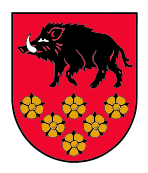 Kandavas novada domes2017.gadaPUBLISKAIS PĀRSKATS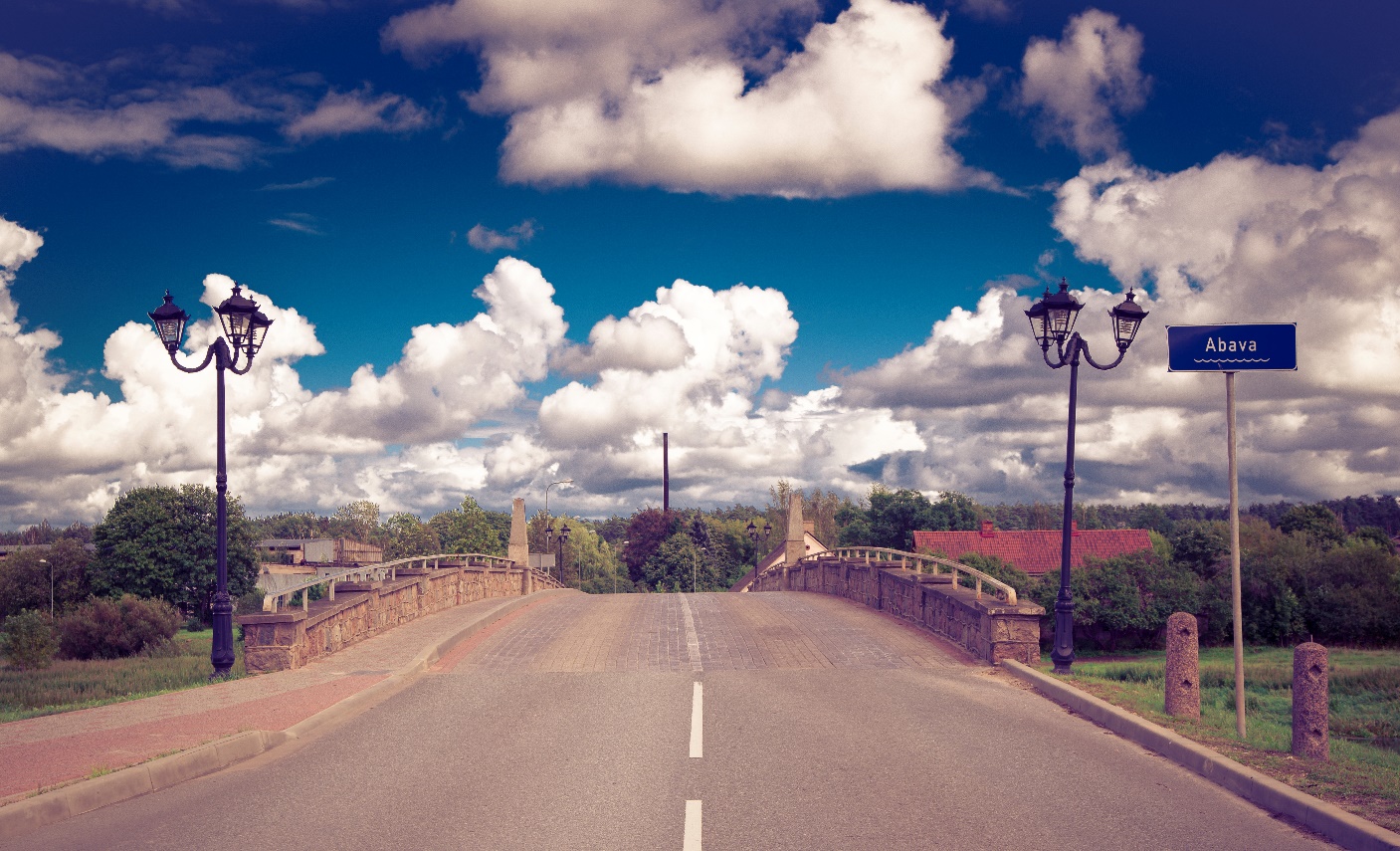 Foto: S. Gudriķe2018SATURSKandavas novada domes priekšsēdētājas ziņojumsKatras pašvaldības galvenais plānošanas dokuments un instruments ir budžets, lai nodrošinātu pašvaldības funkciju veikšanu. Pirmo reizi pēc ilgiem gadiem 2018. gads ir uzsākts ar mazāku budžetu nekā iepriekšējos gados. Ja 2017. gadā strādājām ar 11 752 669 eiro lielu finansējumu, tad 2018. gadā būs jāiztiek ar 11 741 240 eiro budžetu. Veicamo darbu daudz, bet finansiālās iespējas ierobežotas. Tomēr, budžeta līdzekļi ir atvēlēti ne tikai ikdienas darbu veikšanai, bet arī infrastruktūras un attīstības vajadzībām. Svarīgi, ka budžetā ir spēts sabalansēt pašvaldības iespējas ar vajadzībām izglītības nodrošināšanai, jo izglītība vienmēr ir bijusi novada prioritāte, un aizņem 43,5% no visa pamatbudžeta. Katrā izglītības iestādē allaž tiek paveikti kādi labiekārtošanas darbi vai iegādāti tehnoloģiskie līdzekļi. 2017. gadā sakārtoti sanitārie mezgli Vānes pamatskolā un daļēji Kandavas K.Mīlenbaha vidusskolā. Lielākās pārmaiņas sagaida PII “Zīļuks”, kas gaida ēkas pārbūves darbus energoefektivitātes uzlabošanai, vai vienkāršāk sakot – siltināšanai. Jau 2017. gadā tika izstrādāts tehniskais projekts, lai 2018. gadā pēc CFLA atzinuma saņemšanas uzsāktos būvniecības darbi.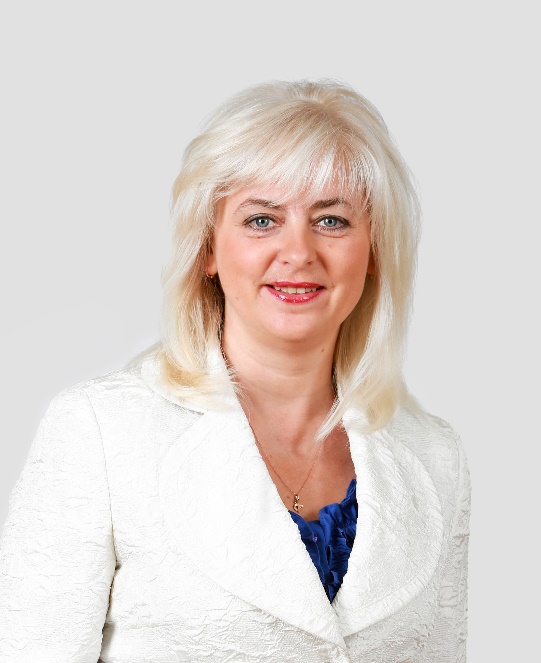  Par novada prioritāti ilgstoši tiek uzskatīta arī tūrisma attīstība. Tāpēc esam domājuši, kā piesaistīt tūristus un ieviest vecpilsētā dzīvību. Esam iecerējuši Tūrisma informācijas centru izvietot vecpilsētā, kā arī ierīkot Mākslas telpu – amatniecības darbu tirdzniecībai un radošajām darbnīcām. Rūpējoties par apskates objektu un vietu paplašināšanu, ir domāts par finansējumu - Pulvertorņa logu slēģu un durvju atjaunošanai, kā arī par atpūtas parka pie K.Mīlenbaha vidusskolas izveidošanu, Pūzurgravas pastaigu taku ierīkošanu, Valodu pagraba izbūvi novada muzejā un citām vietām. Tūristus un pilsētas iedzīvotājus priecēs dzeja uz vecpilsētas ēku fasādēm,  skvērs Lielā ielā pie mozaīku sienas un citi objekti.Ļoti daudz finansiālo līdzekļu tiek ieguldīti komunālajām vajadzībām. Domājot par iedzīvotāju labklājību, cenšamies sakārtot ūdens apgādes un kanalizācijas sistēmu, apkures nodrošināšanu. Šo pamatvajadzību nodrošināšanai ir iesniegti projekti investīciju piesaistīšanai. Ne tikai mūsu novada, bet visas Latvijas sāpe ir sliktais ceļu stāvoklis. Prieks, ka beidzot ir izdevies panākt progresu Cēres ceļa sakārtošanas jautājumā, un jau 2018. gada vasarā vajadzētu uzsākties būvniecības darbiem. Šogad ir uzsākta vairāku grantsceļu labiekārtošana un būvniecība visu pagastu teritorijās, kas turpināsies līdz pat 2019. gadam. Netiek aizmirstas arī Kandavas novada ielas. 2017. gadā melnais segums uzklāts Sēravotu un Lauku ielām, bet asfaltbetona segums – Sabiles ielai. Ierīkots ielu apgaismojums Valteru, Sēravotu un Kūrortu ielās. 2018. gada plānā esam ielikuši Centra ielas Matkulē seguma atjaunošanu, bet Kandavā - Lapu ielas, kā arī Dzeņu un Cīruļu ielu seguma pārklāšanu ar melnā bitumena segumu, un citu ielu posmu un ceļu sakārtošanu. Lielākie darbi 2017. gadā bija Poliklīnikas koplietošanas telpu remonts, Kandavas Mākslas un Mūzikas skolas ēkas pārbūve, katlu mājas un siltumtrašu būvniecība. Katrā novada pagastā tiek veikti lielāki vai mazāki darbi, kas turpināsies arī 2018. gadā. Pašvaldības darbs 2018. gadā ir iesācies ar zināmām izmaiņām. Proti, esam ieviesuši centralizēto grāmatvedību, kas sniegs iespēju visiem strādāt vienā sistēmā un būt “caurspīdīgākiem”, pārskatāmākiem, kā arī ieekonomēt savstarpējo norēķinu veikšanu, tā samazinot izmaksas par bankas pakalpojumiem. Arī pašvaldības struktūrā ir nelielas izmaiņas, kas skārušas Izglītības pārvaldi, bet Veselīga dzīvesveida un sporta attīstības nodrošināšana iedzīvotājiem, kas ir pašvaldības funkcija, turpmāk būs jaunizveidotā Kultūras un sporta pārvaldes paspārnē, nevis kā līdz šim – biedrības “Sporta klubs Kandava” pārziņā. Līdz ar to sporta, kultūras un tūrisma pasākumi tiks koordinēti un rīkoti savstarpēji sadarbojoties. Lai iedzīvotāji saņemtu nepieciešamo informāciju, esam daudz domājuši, kā to labāk pasniegt un novadīt līdz interesentiem. Kultūras un sporta pārvaldē būs atbildīgais darbinieks par reklāmu un informācijas sniegšanu, bet, kas attiecas uz pašvaldības pieņemtajiem lēmumiem, to īstenošanu un aktualitātēm, izmaiņas ir skārušas pašvaldības informatīvo izdevumu “Kandavas Novada Vēstnesis”. Lai izdevums nonāktu pie visiem lasītājiem, turpmāk ar pasta starpniecību tas nonāks visu Kandavas novada iedzīvotāju pastkastītēs, esam mainījuši arī izdevuma vizuālo izskatu.Publiskais pārskats sniedz plašu un patiesu ieskatu pašvaldības ikdienas darbā, bet, lai darbs noritētu plānveidīgi un ilgtermiņā, strādājam pēc izstrādātajiem plānošanas dokumentiem. Proti, 2017. gada 23. februārī domes sēdē ir apstiprināta Kandavas novada attīstības programma 2017.-2023. gadam, ir pieņemts Kandavas novada sociālās attīstības un ekonomiskais plāns 2018. gadam, aktualizēta Kandavas novada ilgtspējīgas attīstības stratēģija 2014.- 2033. gadam, izstrādāts Kandavas novada jaunatnes politikas attīstības plāns 2018.- 2021. gadam, Kandavas novada Sociālā dienesta darba plāns 2018. gadam un citi dokumenti, ar kuriem var iepazīties pašvaldības mājaslapā www.kandava.lv Esam ceļā uz Lielajiem Dziesmu un deju svētkiem, un man patiešām ir liels prieks un gandarījums par mūsu kolektīvu bagātīgo dalību, šajos, latviešiem tik nozīmīgajos svētkos. Mēs visi kopā veidojam mūsu novadu tādu, kādi esam mēs paši! Un tikai no mums pašiem būs atkarīga tā nākotne. Sagaidīsim Latvijas simtgadi labestīgāki, čaklāki un darboties griboši! Jau tagad ir jūtama iedzīvotāju aktivitāte un uzņēmēju līdzdarbošanās dažādu pasākumu rīkošanā un dalībā. Mums visiem kopā darāmā ir ļoti daudz, un darba pietiks visiem!Kandavas novada domes priekšsēdētāja Inga Priede1. PAMATINFORMĀCIJAKandavas novada pašvaldības publiskais pārskats ir izstrādāts un apstiprināts pamatojoties uz Likuma par budžetu un finanšu vadību 14.panta 3 daļu, likuma “Par pašvaldībām” 21.panta 1.daļa 2.punkts; 69.panta 7.punkts; 72.pantu un 2010.gada 5.maija Ministru kabineta noteikumu Nr.413 “Noteikumi par gada publiskajiem pārskatiem” prasībām.1.1. Kandavas novada vispārējais raksturojumsĢeogrāfiskā atrašanās vieta Kandavas novadam ir Kurzemes austrumu daļa, robežojoties ar Zentenes, Pūres, Jaunsātu un Irlavas pagastiem Tukuma novadā, Viesatu pagastu Jaunpils novadā, Remtes, Gaiļu pagastiem Brocēnu novadā, Šķēdes pagastu Saldus novadā, Kabiles pagastu Kuldīgas novadā, Abavas, Virbu, Strazdes, Balgales pagastiem Talsu novadā. 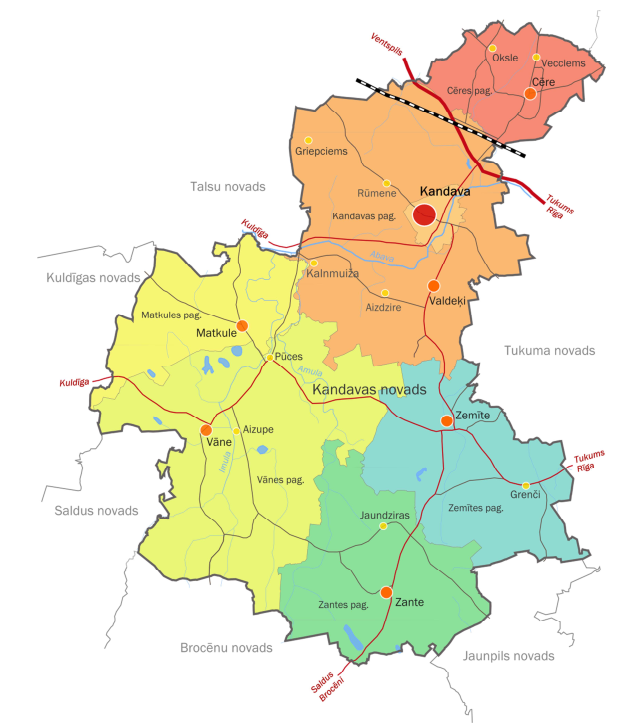 attēlā: Kandavas novada teritorija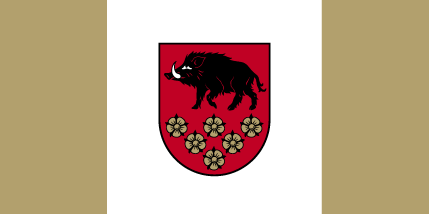 Kandavas novada karogsKandavas novads ir pašvaldība Kurzemes austrumos. Kandavas novads bija pirmais novads Latvijā. Tas tika izveidots 1999. gada februārī ar Ministru Kabineta noteikumiem Nr. 40. Kopējā Kandavas novada platība ir 648,55 km2. Kandavas novadā ietilpst Kandavas pilsēta ar Kandavas, Zemītes, Matkules, Cēres, Vānes un Zantes pagastiem. No tiem lielākās platības (>100 km² ) - Kandavas pagasts (167,68 km2) un Vānes pagasts (166,33 km2).Platību ziņā mazākas teritorijas - Zemītes pagasts (98,11 km2), Zantes pagasts (96,1 km2), Matkules pagasts (63,07 km2), Cēres pagasts (47,76km2) un Kandavas pilsētas (9,50km2) teritorija.Kandavas novada administratīvais centrs ir Kandavas pilsēta, kas atrodas 94 km attālumā no Rīgas un 101 km attālumā no Ventspils.Iedzīvotāju skaita dinamika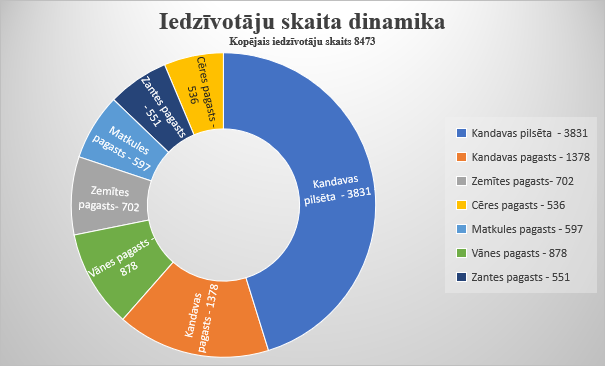 Kandavas novada iedzīvotāju skaita sadalījums pa teritoriāli administratīvajām vienībāmAvots: Pilsonības un migrācijas lietu pārvaldes dati uz 01.01.2018.Iedzīvotāju etniskais sastāvs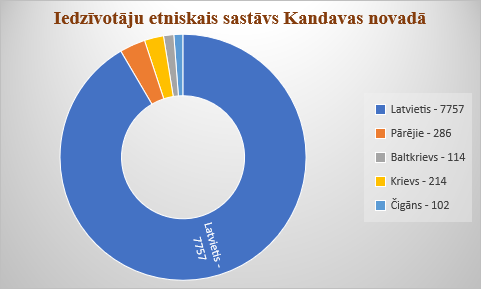 Iedzīvotāju skaits pēc nacionālā sastāva Kandavas novadā Avots: Pilsonības un migrācijas lietu pārvaldes dati uz 01.01.2018.Iedzīvotāju vecuma struktūra2018.gada sākumā Kandavas novadā reģistrēti 8473 iedzīvotāji darbspējīgā vecumā, iedzīvotāju skaits līdz darbspējas vecumam – 1236, t.sk., vīrieši 659 sievietes – 575; iedzīvotāju skaits darbspējas vecumā – 5503, t.sk., vīrieši – 2880, sievietes – 2623;  iedzīvotāju skaits pēc darbspējas vecuma – 1736, t.sk., vīrieši 654, sievietes – 1082. Avots: Pilsonības un migrācijas lietu pārvaldes dati uz 01.01.2018.1.2. Iestādes juridiskais statussKandavas novada dome darbojas uz likuma “Par pašvaldībām” un Kandavas novada domes saistošo noteikumu Nr.5 “Kandavas novada domes nolikums” pamata. Kandavas novada domes juridiskais statuss - pašvaldība, Kandavas novada domes juridiskā un faktiskā adrese ir Dārza iela 6, Kandava, Kandavas novads, LV – 3120, nodokļu maksātāja reģistrācijas Nr. LV 90000050886.Kandavas novada pagastu pārvaldes:Cēres pagasta pārvalde - „Silavas”, Cēre, Cēres pagasts, Kandavas novads, LV – 3122;Matkules pagasta pārvalde–„Bērzi”, Matkule, Matkules pag., Kandavas novads, LV – 3132;Vānes pagasta pārvalde – „Vārpiņa”, Vāne, Vānes pagasts, Kandavas novads, LV – 3131; Zantes pagasta pārvalde – Skolas iela 8, Zante, Zantes pagasts, Kandavas novads, LV – 3134; Zemītes pagasta pārvalde – „Cerības”, Zemīte, Zemītes pagasts, Kandavas novads, LV – 3135.1996. gadā Kandava sāka īstenot teritoriāli administratīvo reformu un Kandavas pilsētai pievienojās Kandavas un Cēres pagasti. 1997. gadā izveidotā teritorija apvienojās ar Matkules un Zemītes pagastiem. Tā izveidojās Kandavas novads – pirmais novads Latvijā. Pamatojoties uz Administratīvo teritoriju un apdzīvoto vietu likumu, pēc 2009. gada pašvaldību vēlēšanām ir noslēgusies administratīvi teritoriālā reforma un Kandavas novads apvienojies ar vēl diviem pagastiem – Zantes un Vānes.Kandavas novada domē, atbilstīgi Republikas pilsētas domes un novada domes vēlēšanu likumā noteiktajam deputātu skaitam, 2017.gadā ievēlēti 15 deputāti, kas pārstāv 5 politiskas partijas:"Latvijas Zaļā partija" – Inga Priede, Egils Bariss, Guntars Indriksons, Inna Freiberga"LATVIJAS ZEMNIEKU SAVIENĪBA" – Alfreds Ķieģelis, Signe Ezeriņa, Ivars Lasis, Daiga Puga (no 13.07.2017.stājoties deputāta Ivara Marašinska vietā) "Latvijas Reģionu Apvienība" – Gunda Cīrule, Solvita Zirgzdiņa, Gints Birkenšteins ( no 21.12.2017. stājoties deputātes Leonārijas Gudakovskas vietā) "No sirds Latvijai" – Dainis Rozenfelds, Romeks Fabjančiks Nacionālā apvienība "Visu Latvijai!" - "Tēvzemei un Brīvībai/LNNK" – Kaspars Ševčuks, Raivis Bērziņs No 2017.gada 19.jūnija par Kandavas novada domes priekšsēdētāju ir ievēlēta Inga Priede un Kandavas novada domes priekšsēdētājas vietnieci ir ievēlēta Gunda CīruleLīdz 2017.gada jaunā sasaukuma ievēlēšanai darbojās 15 deputāti - Alfreds Ķieģelis – Kandavas novada domes priekšsēdētājs; Normunds Štoferts; Leonārija Gudakovska; Ivars Ozols; Silvija Tiltiņa; Romeks Fabjančiks; Viesturs Valdis Dreimanis; Signe Ezeriņa; Gints Birkenšteins; Guntars Indriksons; Ivars Lasis; Aksilda Petrevica; Inga Priede; Dainis Rozenfelds; Solvita Zvirgzdiņa.Kandavas novada domes sēdes notiek ne retāk kā vienu reizi mēnesī – mēneša pēdējā ceturtdienā. Nepieciešamības gadījumā tiek sasauktas ārkārtas domes sēdes. 2017. gadā notika 20 domes sēdes, no tām 7 bija ārkārtas. Šajās 20 domes sēdēs izskatīti un pieņemti lēmumi 405 jautājumos. Kandavas novada domes sēdes ir atklātas.Kandavas  novada domē ir izveidotas un darbojas 4 pastāvīgās komitejas: no 19.06.2017.gada Finanšu, plānošanas un novada attīstības komiteja: I.Priede (LZP) - komitejas priekšsēdētāja, G.Cīrule (RA) - vietniece, G.Indriksons (LZP), E.Bariss (LZP), D.Puga (LZS), S.Ezeriņa (LZS), A.Ķieģelis (LZS), R.Bērziņš (NA), D.Rozenfelds (NSL).Sociālo lietu un veselības aizsardzības komiteja: D.Rozenfelds (NSL) - komitejas priekšsēdētājs, K.Ševčuks (NA) - vietnieks, S.Ezeriņa (LZS), A.Ķieģelis (LZS), I.Priede (LZP), I.Freiberga (LZP), S.Zvirgzdiņa (RA).Izglītības, kultūras un sporta komiteja: S.Ezeriņa (LZS) - komitejas priekšsēdētāja, K.Ševčuks (NA) - vietnieks, I.Priede (LZP), I.Freiberga (LZP), D.Puga (LZS),  R.Fabjančiks (NSL), G.Birkenšteins (RA) (no 21.12.2017.)Vides aizsardzības un komunālo jautājumu komiteja: E.Bariss (LZP) - komitejas priekšsēdētājs, S.Zvirgzdiņa (RA) - vietniece, G.Cīrule (RA), G.Indriksons (LZP), A.Ķieģelis (LZS), R.Bērziņš (NA), I.Lasis (LZS).Līdz 19.06.2017.gadam darbojās 4 pastāvīgās komitejas:Finanšu, plānošanas un novada attīstības komiteja (N. Štoferts - komitejas priekšsēdētājs,  A.Ķieģelis - komitejas priekšsēdētāja vietnieks, G. Birkenšteins, V. V. Dreimanis, S.Ezeriņa, R. Fabjančiks,(līdz 30.06.2016.) L. Gudakovska, G.Indriksons, I.Lasis, I.Ozols, A. Petrevica, I.Priede, D. Rozenfelds, S. Tiltiņa, S. Zvirgzdiņa).  Sociālo lietu un veselības aizsardzības komiteja (D.Rozenfelds- komitejas priekšsēdētājs,  S.Tiltiņa- komitejas priekšsēdētāja vietniece, V.V. Dreimanis, R. Fabjančiks, L. Gudakovska, I.Priede (līdz 26.05.2016.), S. Zvirgzdiņa (no 26.05.2016.) S. Zvirgzdiņa). Izglītības, kultūras un sporta komiteja (I.Priede- komitejas priekšsēdētāja,  A. Petrevica- komitejas priekšsēdētājas vietniece G. Birkenšteins, S.Ezeriņa, G.Indriksons, I.Lasis, D.Rozenfelds).Vides aizsardzības un komunālo jautājumu komiteja (L. Gudakovska - komitejas priekšsēdētāja, I.Lasis - komitejas priekšsēdētājas vietnieks, S.Ezeriņa, R.Fabjančiks, A.Ķieģelis, I.Ozols, N. Štoferts). Komiteju darbs notiek sēdēs, ne retāk kā vienu reizi mēnesī.Administrācijas struktūrvienībasNovada pašvaldības funkciju izpildi un darbību atbilstīgi pašvaldības nolikumam un Domes lēmumiem nodrošina administrācija, ko vada Domes iecelts izpilddirektors Egīls Dude.Administrācijas struktūrvienības:Kanceleja;Finanšu nodaļa, Attīstības un plānošanas nodaļa;Nekustamo īpašumu nodaļa;Būvvalde;Dzimtsarakstu nodaļa;Juridiskā un personāla nodaļa;Sabiedrisko attiecību nodaļa;Saimniecības nodaļa;Pašvaldības policija;Cēres pagasta pārvalde;Zemītes pagasta pārvalde;Matkules pagasta pārvalde;Zantes pagasta pārvalde;Vānes pagasta pārvalde;	Atsevišķu pašvaldībai nodoto funkciju pildīšanai dome no deputātiem un pašvaldības iedzīvotājiem izveidojusi komisijas. 2017.gadā darbojās 16 pastāvīgās komisijas:1. Kandavas novada vēlēšanu komisija 2. Administratīvā komisija 3. Kandavas novada Iepirkuma komisija 4. Dzīvokļu komisija 5. Ceļu un satiksmes drošības komisija 6. Ēku un būvju pieņemšanas ekspluatācijā komisija7. Administratīvo aktu strīdu komisija 8. Arhīva pārvaldības ekspertu komisija 9. Vides aizsardzības komisija 10. Ētikas komisija 11. Nemateriālo ieguldījumu un pamatlīdzekļu pieņemšanas un norakstīšanas, un krājumu norakstīšanas komisija12. Komisija sadarbībai ar ārvalstīm 13. Darījumu ar lauksaimniecības zemi izskatīšanas komisija 14. Kandavas novada domes Medību koordinācijas komisija 15. Kandavas novada domes Pašvaldības īpašumu atsavināšanas un dzīvojamo māju privatizācijas komisija 16. Kandavas novada īpašumu pārvaldīšanas komisija Domes administrācijā strādā darbinieki, kuri nodrošina domes pieņemto lēmumu izpildi, kā arī tās darba organizatorisko un tehnisko apkalpošanu.Pašvaldības personāls2017.gadā Kandavas novada domes administrācijā kopā amata vietas 61. Faktiski nodarbināti 59, kas ir par 3 darbiniekiem vairāk nekā 2016.gadā.No 59 darbiniekiem 14 vīriešu dzimuma, attiecīgi 45 sieviešu dzimuma. Vidējais darbinieku vecums no faktiski strādājošajiem 2017.gadā ir 47,51 gads. Vecuma posmi :līdz 24 gadiem – 1 darbinieks25- 34 gadi -9 darbinieki35- 44 gadi – 16 darbinieki45-54 gadi – 13 darbinieki55-64 gadi -  16 darbinieki65 un vairāk gadu -  4 darbinieki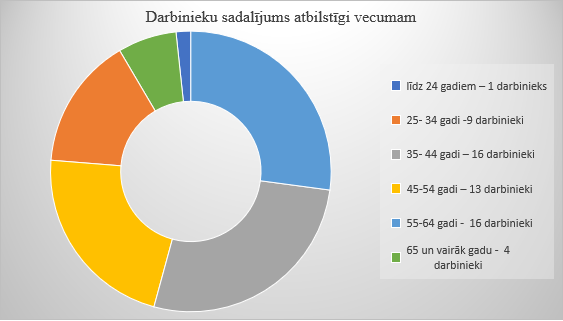 Izglītības līmenis: maģistra grāds- 9 darbiniekiem; bakalaura/ 2. līmeņa augstākā izglītība- 30 darbiniekiem,1.līmeņa augstākā izglītība- 5 darbiniekiem; vidējā profesionālā/ speciālā izglītība- 6 darbiniekiem; vispārējā vidējā izglītība – 6 darbiniekiem, pamatizglītība – 3 darbiniekiem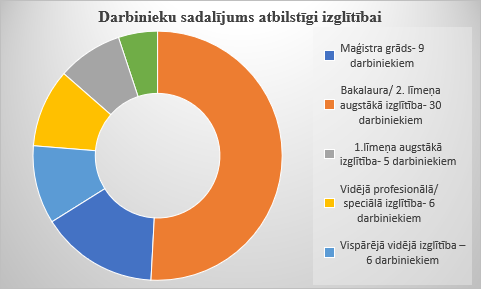 1.3. Funkcijas, par kurām pašvaldība ir atbildīgaSaskaņā ar likuma „Par pašvaldībām” 15.pantu, pašvaldībām ir šādas autonomās funkcijas:organizēt iedzīvotājiem komunālos pakalpojumus (ūdensapgāde un kanalizācija; siltumapgāde; sadzīves atkritumu apsaimniekošana; notekūdeņu savākšana, novadīšana un attīrīšana) neatkarīgi no tā, kā īpašumā atrodas dzīvojamais fonds; gādāt par savas administratīvās teritorijas labiekārtošanu un sanitāro tīrību (ielu, ceļu un laukumu būvniecība, rekonstruēšana un uzturēšana; ielu, laukumu un citu publiskai lietošanai paredzēto teritoriju apgaismošana; parku, skvēru un zaļo zonu ierīkošana un uzturēšana; atkritumu savākšanas un izvešanas kontrole; pretplūdu pasākumi; kapsētu un beigto dzīvnieku apbedīšanas vietu izveidošana un uzturēšana); noteikt kārtību, kādā izmantojami publiskā lietošanā esošie meži un ūdeņi, ja likumos nav noteikts citādi; gādāt par iedzīvotāju izglītību (iedzīvotājiem noteikto tiesību nodrošināšana pamatizglītības un vispārējās vidējās izglītības iegūšanā; pirmsskolas un skolas vecuma bērnu nodrošināšana ar vietām mācību un audzināšanas iestādēs; organizatoriska un finansiāla palīdzība ārpusskolas mācību un audzināšanas iestādēm un izglītības atbalsta iestādēm u.c.); rūpēties par kultūru un sekmēt tradicionālo kultūras vērtību saglabāšanu un tautas jaunrades attīstību (organizatoriska un finansiāla palīdzība kultūras iestādēm un pasākumiem, atbalsts kultūras pieminekļu saglabāšanai u.c.); nodrošināt veselības aprūpes pieejamību, kā arī veicināt iedzīvotāju veselīgu dzīvesveidu un sportu; nodrošināt iedzīvotājiem sociālo palīdzību (sociālo aprūpi) (sociālā palīdzība maznodrošinātām ģimenēm un sociāli mazaizsargātām personām, veco ļaužu nodrošināšana ar vietām pansionātos, bāreņu un bez vecāku gādības palikušo bērnu nodrošināšana ar vietām mācību un audzināšanas iestādēs, bezpajumtnieku nodrošināšana ar naktsmītni u.c.); gādāt par aizgādnību, aizbildnību, adopciju un bērnu personisko un mantisko tiesību un interešu aizsardzību; sniegt palīdzību iedzīvotājiem dzīvokļa jautājumu risināšanā; sekmēt saimniecisko darbību attiecīgajā administratīvajā teritorijā, rūpēties par bezdarba samazināšanu; izsniegt atļaujas un licences komercdarbībai, ja tas paredzēts likumos; piedalīties sabiedriskās kārtības nodrošināšanā, apkarot žūpību un netiklību; saskaņā ar attiecīgās pašvaldības teritorijas plānojumu noteikt zemes izmantošanas un apbūves kārtību; nodrošināt savas administratīvās teritorijas būvniecības procesa tiesiskumu; veikt civilstāvokļa aktu reģistrāciju; savākt un sniegt valsts statistikai nepieciešamās ziņas; veikt nepieciešamos pasākumus domes vēlēšanās; piedalīties civilās aizsardzības pasākumu nodrošināšanā; organizēt sabiedriskā transporta pakalpojumus; organizēt pedagoģisko darbinieku tālākizglītību un izglītības metodisko darbu; veikt attiecīgajā administratīvajā teritorijā dzīvojošo bērnu uzskaiti; īstenot bērnu tiesību aizsardzību attiecīgajā administratīvajā teritorijā.Kandavas novada pašvaldības ārvalstu sadarbības partneriKandavas novada pašvaldībai ir 9 oficiālie ārvalstu sadarbības partneri, tie ir Igaunija, Dānija, Moldova, Zviedrija, Norvēģija, Dānija, Vācija, Itālija, Eiropas mazo valstu harta. (Kandavas novada domes saistošie noteikumi Nr.5 „Kandavas novada pašvaldības nolikums” (protokols Nr.11 3.§; 30.07.2009.)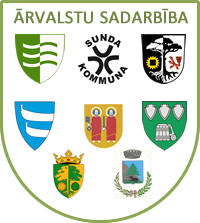 1.4. Darbības virzieni un mērķiKandavas novada dome izstrādāja Kandavas novada Ilgtspējīgas attīstības stratēģiju 2014 – 2033.gadam, kura tika apstiprināta 2014.gada 27.marta Kandavas novada domes sēdē (protokols Nr. 5,6.§) „Par Kandavas novada ilgtspējīgas attīstības stratēģijas 2014.-2033.gadam apstiprināšanu”. Kandavas novada attīstība balstās un strādā uz trīs attīstības prioritātēm un šādiem mērķiem:1. Prioritāte - Izglītotas, sociāli nodrošinātas, veselīgas un aktīvas sabiedrības veidošana:1.1.	Mērķis „Cilvēkkapitāla attīstība”;1.2.	Mērķis „Veselīgas un sociāli drošas sabiedrības veidošana”;1.3.	Mērķis „Sociāli aktīvas un kultūrbagātas sabiedrības attīstība” ;1.4.	Mērķis „Efektīvas publiskās pārvaldes nodrošināšana”.2. Prioritāte – Ilgtspējīgas ekonomikas un nodarbinātības attīstība:2.1.	Mērķis „Uzņēmējdarbība un nodarbinātība”;2.2.	Mērķis „Novada tēla popularizēšana un tūrisma uzņēmējdarbības vides uzlabošana”.3. Prioritāte – Teritorijas pieejamības, sasniedzamības nodrošināšana un videi draudzīgas attīstības veicināšana:3.1. Mērķis „Pieejamība un transports”;3.2. Mērķis „Kvalitatīvs komunālo pakalpojumu un vides nodrošinājums”.Ar Kandavas novada domes sēdes 2015.gada 24.septembrī ( protokols Nr.15, 46.§) lēmumu tika apstiprināts Kandavas novada attīstības programmas 2016.-2021.gada izstrādes gala termiņš – 2016.gada septembris. Kandavas novada attīstības programmas 2016.-2021.gadam izstrāde uzsākta, pamatojoties uz domes sēdē 2014.gada 29.decembrī pieņemto lēmumu “ Par Kandavas novada attīstības programmas izstrādes uzsākšanu”. Kandavas novada attīstības programma 2017.-2023.gadam (Apstiprināta 2017.gada 23.februārī Kandavas novada domes sēdē Nr. 2)1.5. Pārskata gadā plānoto pasākumu izpildeKandavas novada dome, sastādot ikgadējo budžetu, apstiprina arī Kandavas novada sociālās attīstības un ekonomisko plānu tekošajam gadam. Kandavas novada sociālās attīstības un ekonomiskais plāns 2017. gadam tika apstiprināts 2017. gada 25.janvārī Kandavas novada domes sēdē (protokols Nr.1, 53.§ ) „Par sociālās attīstības un ekonomiskā plāna 2017.gadam izpildi”Kandavas novada dome1.6. Padotībā esošās iestādes Kandavas novada domes padotībā, atbilstoši tās nolikumam, 2017. gadā ir šādas pašvaldības iestādes:Kandavas novada dome,Dārza iela 6, Kandava, Kandavas novads, LV-3120Kandavas novada domes pašvaldības aģentūra „Kandavas novada sociālais dienests”, Jelgavas iela 4A, Kandava, Kandavas novads, LV-3120Kandavas novada Kultūras pārvalde (ar struktūrvienībām), Lielā iela 28, Kandava, Kandavas novads, LV-3120Kandavas novada Izglītības pārvalde, Zīļu iela 2, Kandava, Kandavas novads, LV-3120Kandavas pilsētas pirmsskolas izglītības iestāde "Zīļuks", Raiņa iela 14, Kandava, Kandavas novads, LV-3120Kandavas K.Mīlenbaha vidusskola, Skolas iela 10, Kandava, Kandavas novads, LV-3120Cēres pamatskola, „Cēres pamatskola”, Cēre, Cēres pagasts, Kandavas novads, LV-3122Zemītes pamatskola, „Pils”, Zemīte, Zemītes pagasts, Kandavas novads, LV-3135Kandavas internātvidusskola, Talsu iela 18, Kandava, Kandavas novads, LV-3120Kandavas Mākslas un mūzikas skola, Sabiles iela 12, Kandava, Kandavas novads, LV-3120Kandavas novada Bērnu un jaunatnes sporta skola, Skolas iela 12, Kandava, Kandavas novads, LV-3120Vānes pamatskola, „Prātnieki”, Vāne, Vānes pagasts, Kandavas novads,  LV – 3131Zantes pamatskola, Skolas iela 14, Zante, Zantes pagasts, Kandavas novads, LV-3134Zantes ģimenes krīzes centrs, Skolas iela 4, Zante, Zantes pagasts, Kandavas novads, LV-3134Pašvaldība ir kapitāldaļu turētāja kapitālsabiedrībās: SIA Kandavas komunālie pakalpojumiSIA Tukuma slimnīcaKandavas novada kooperatīvā krājaizdevu sabiedrībaAtkritumu apsaimniekošanas sabiedrība "Piejūra"1.6.1. Kandavas novada sociālā dienesta pārskats par 2017.gadu.	Novadā uz 01.01.2018. ir 9424 cilvēki. Migrācija – 2017.gadā novadu aptuveni atstāja – darbspējīgas personas – 272; bērni – 93; pensijas vecuma personas – 13. Novadā ieradās: darbspējīgas personas – 210. Bērni – 123, pensijas vecuma personas – 30.Iedzīvotāju sociālās grupas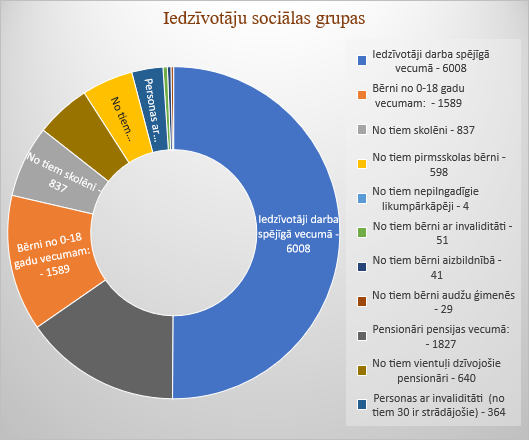 Pavisam novadā ir 4040 mājsaimniecības jeb ģimenes: daudzbērnu – 124;ģimenes ar bērniem aizbildniecībā – 41;audžu ģimenes – 65;ģimenes ar pieaugušiem invalīdiem – 203;ģimenes ar bērniem invalīdiem – 49;nepilnās ģimenes ar vienu vecāku – 139;riska ģimenes, kur veicams sociālais darbs – 65;trūcīgās reģistrētās ģimenes – 102; ģimenes ar vienu vai vairākiem pensionāriem – 1465.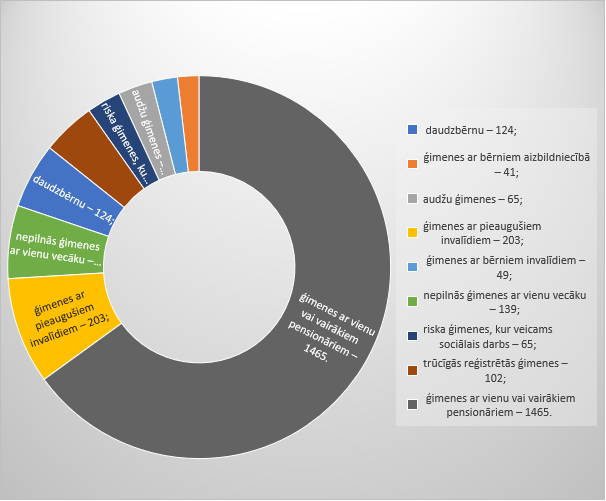 Nodarbinātība novadāUz 31.12.2017. Nodarbinātības valsts aģentūrā bija 236 iedzīvotājs, kas ir 4,6 % no darbspējīgiem. 2017.gadā darbojās projekts „Algotie pagaidu sabiedriskie darbi”/ Nr. 4APSD-38-2017/. Projektā darbojās maz bezdarbnieku, līdz 15, jo trūkst bezdarbnieku, kas vēlēto iesaistīties projektā. 2018.gadā tiks īstenos jauns projekts Algotie pagaidu sabiedriskie darbi”/ Nr. 3APSD-38-2018/, tajā ir piešķirtas 15 vietas. Trūcīgo ģimeņu (personu) skaits salīdzinot ar 2016. gadu ir nemainīgs.Informācija par izsniegtajiem pabalstiemDažāda veida sociālos pabalstus saņēmušas 639 personas par kopējo summu EUR 110092.00 (tajā skaitā GMI pabalstu saņēma 65 personas). Dzīvokļu pabalstu saņēmušas 252 personas (EUR 12117,00). Citas ārkārtas situācijas gadījumos ( slimība u.c.) pabalstu saņēmušas 322 personas (EUR 86757,00). 2017.gadā palielinājusies palīdzība daudzbērnu un riska ģimenēm, kas dzīvo sociālos dzīvokļos un sociālās telpās, līdz ar to tiek pilnībā apmaksāta apkure un apsaimniekošanas nauda ( uz 01.01.2018. 2 sociālie dzīvokļi un 53 sociālās telpas). Bāreņiem izmaksāts pabalsts par kopējo summu EUR 8708,00 jaunas dzīves uzsākšanai sakarā ar pilngadības sasniegšanu un apmaksāts ikmēneša pabalsts mācību laikā. Audžu un aizbildņu ģimenēs dzīvo 71 bērns, kuru uzturēšanai gada laikā izlietots EUR 82290,00.Pabalstu sadalījums pa ienākumu līmeņiem Ģimenēm ar ienākumiem no EUR 49,80 līdz EUR 128,06 pabalsti lielākoties ir piešķirti stihiskas nelaimes gadījumos (ugunsgrēki u.c.), kā arī smagu, medicīnas pakalpojumu apmaksas gadījumos, pabalsti pārtikai un mīkstajam inventāram audžu un aizbildņu ģimenēm, kā arī garantijas bērniem pēc aprūpes audžu un aizbildņu ģimenēs, kā arī sniegta palīdzība daudzbērnu un nepilnām ģimenēm. Ir ievērojami audzis izmaksātais dzīvokļa pabalsta lielums. 1.6.2. Dzimtsarakstu nodaļas pārskats par 2017.gadu.Kandavas novada Dzimtsarakstu nodaļā 2017.gadā, nodrošinot nepārtrauktu darbu, strādāja divi darbinieki un kopumā tika sastādīti 249 civilstāvokļa aktu reģistri, kas ir par 40 reģistriem vairāk, nekā 2016.gadā. No tiem 73 dzimšanas, 125 miršanas un 51 laulību reģistrs. Pieaudzis miršanas (par 40 vairāk) un laulības (par 3 vairāk) reģistru skaits. Jaundzimušie 2017.gada Pērn Kandavas novadā reģistrēti 73 jaundzimušie no kuriem, diemžēl, 2 mazuļi reģistrēti miruši. Pārsvaru 2017.gadā guvušas meitenes, kopā 38 un 33 zēni. Pērn 44 mazuļi reģistrēti ar paternitātes atzīšanas ierakstu, laulībā dzimuši 24, bet 5 bez ziņām par bērna tēvu. Pirmais bērniņš sagaidīts 37 ģimenēs, otrais 18, trešais 8, ceturtais 5, piektais 3, bet pa vienam sestais un septītais. Novadā uz 2018.gada 2.janvāri pavisam deklarēti 68 jaundzimušie novadnieki. Mūsu novada Dzimtsarakstu nodaļa reģistrē jebkura novada jaundzimušos, tāpēc nereti pie mums jaundzimušo atbrauc reģistrēt ģimene, kura laulību noslēgusi Kandavā. Reģistrēti jaundzimušie bērni no Zantes ģimenes krīzes centra. Populārākie bērnu vārdi 2017.gadā meitenēm bija: Beatrise, Jasmīna, Luīze, Nikola, bet zēniem: tāpat kā pērn, reģistrēti divi Valteri, divi Kristoferi, vēl arī Martins, Gustavs, Olivers un Ernests. No latviskiem tradicionālākie vārdi: Kārlis, Miķelis, Anna, Marta un Katrīna. Vecāki izvēlējušies dot arī retāk sastopamus  vārdus: Arnita, Alma, Adele, Gerda, Karalīna, Izabella, Ulla, Eimija, Lāsma, Sarmīte, Odrija, Teodors, Stefans, Luca, Ragnārs, Mariuss, Sadars. Pašvaldība jaunajiem vecākiem piešķir pabalstu 200 eiro apmērā, mazuļa pirmo dienasgrāmatu, dzimšanas apliecības vāciņus un kādas čaklas kandavnieces dāvinātās, adītās čībiņas. Katru gadu 4.maijā tiek rīkots, nu jau par tradīciju kļuvušais pasākums- “Esmu dzimis Kandavas novadā” uz kuru tiek ielūgti pagājušajā gadā dzimušie mazulīši ar ģimenēm. Svētku reizē mazie pilsoņi tiek reģistrēti lielajā Goda grāmatā un no domes priekšsēdētāja dāvanā saņem foto albūmu ar novada simboliku.Mirušie 2017.gadā 2017.gadā Kandavas novada Dzimtsarakstu nodaļā reģistrēti 125 mirušie (69 sievietes un 56 vīrieši) un tas ir par 40 reģistriem vairāk, nekā 2016.gadā. Tā kā miršanas faktu iespējams reģistrēt jebkurā dzimtsarakstu nodaļā, pie mums bieži tiek reģistrēti mirušie no citiem novadiem. Cilvēki novērtējuši iespēju Kandavā visas formalitātes nokārtot vienuviet, jo blakus dzimtsarakstu nodaļai mums darbojas Valsts vienotais klientu apkalpošanas centrs, kurā var aizpildīt pieteikumu apbedīšanas pabalstam. Ja 2016.gadā Tukuma dzimtsarakstu nodaļā bija reģistrēts 51 Kandavas novada iedzīvotāja miršanas reģistrs, tad 2017.gadā vairs tikai 31.Varam secināt, ka mūsu novada iedzīvotāji vairāk izvēlas reģistrēt miršanas faktu savā novadā.Laulības 2017.gadāKandavas novada Dzimtsarakstu nodaļā 2017.gadā, turpinot uzstādīt jaunus rekordus noslēgta 51 laulība. Kandavas baznīcās noslēgtas 7 , bet 44 laulības reģistrējusi dzimtsarakstu nodaļa, t.sk.11 reizes dodoties laulāt izbraukuma laulībās. Visvairāk laulību reģistrēts jūlija mēnesī 18 un augustā 13. Liela piekrišana bijusi domes jaunajai laulību zālei, kurā savus JĀ vārdus izvēlējušies teikt 23 pāri. Laulības reģistrētas arī Kultūras namā un Kandavas novada muzejā. Pieprasītākie laulību datumi bija 07.07.2017. un 17.07.2017. Pieaudzis laulību skaits ar ārzemniekiem, mūsu ceremonijas tikušas tulkotas angļu un krievu valodās. Kandavā savu Jā vārdu latviešu valodā teikuši līgavaiņi un līgavas no Turcijas, Jaunzēlandes, Anglijas, Somijas, Krievijas, Ukrainas un Lietuvas. Pārsvarā cilvēki vēlas ļoti nelielas ceremonijas, tikai kopā ar lieciniekiem, vai arī ļoti lielas un greznas kāzas ar lielu viesu skaitu, tāpēc mums nākas pielāgoties dažādiem svinību scenārijiem. Pašvaldības rīkotajā akcijā, kad aicinām ģimenes bez maksas noslēgt laulību,  2017.gada 12.maijā tika salaulāti divi pāri. Mūsu rīkotā akcija izskanēja visā Latvijā, 12.maija Rīta panorāmā, slavējot pozitīvo ideju un mudinot kandavniekus pieteikties laulībām. Katru gadu šo akciju labprāt atbalsta arī mūsu uzņēmēji, sponsorējot skaistas kāzu dāvanas. Pērn tā bija romantiska atpūta viesu namā “Kārkli” un pirtiņa ar nakšņošanu un brokastīm “Indānos”.Zelta kāzas 2017.gadāAr lielu cieņu mēs godinām novada seniorus – pārus, kuri laulībā nodzīvojuši 50 un vairāk gadu. Šīs ģimenes mēs saucam vienkārši par mūsu Zelta ģimenēm. 2017.gadā savas Dimanta kāzas atzīmēja 6, Smaragda kāzas 6 un Zelta kāzas 8  pāri, kopā sveicām 20 ģimenes. No šiem pāriem 7 izvēlējās rīkot svinīgu sveikšanas ceremoniju ar dzeju, mūziku un viesiem. Esam braukuši sveikt kāzu jubilārus Valdeķu kultūras namā, Kandavas novada muzejā, Jaunmoku pilī, viesu namā un viņu mājās. Pašvaldība katram pārim izmaksāja naudas balvu un gaviļnieki saņēma īpašu pašvaldības sveicienu - skaistu grāmatu. Iepriekš ar katru pāri vienojamies par to, kā viņiem piemērotā veidā nodot sveicienus, tāpēc izvēle – svinēt divatā vai kuplā radu un draugu pulkā, paliek katra paša ziņā. Šīs svētku reizes ir ļoti īpašas, aizkustinošas, dzīves gudrības, joku un atmiņu pilnas. Nekad nedzirdam par grūtībām, kuru, protams, ne mazums dzīvē ir bijis. Šīs stiprās ģimenes ir mūsu novada lepnums, spēks un cerība. Bāriņtiesas pārskats par 2017.gadu.1.6.4. Izglītības pārvaldes pārskats par izglītības iestādēm uzsākot 2017./2018. mācību gaduPašreizējā situācijā pieaugušo izglītības kursus un dažādus pasākumus piedāvā domes iestādes – Kandavas novada Izglītības pārvalde, Kultūras pārvalde, mācību iestādes, jauniešu centrs “Nagla” un Zantes ģimenes krīžu centrs. Pieaugušo neformālās un interešu izglītības programmu licencēšanu Kandavas novadā veic Kandavas novada Izglītības pārvalde. Atzīmējams, ka 2016.gada 27.oktobrī Kandavas novada dome pieņēma lēmumu izveidot Kandavas Pieaugušo izglītības un uzņēmējdarbības atbalsta centru, kura juridiskā adrese - Skolas iela 10, Kandava. Pašvaldības policijas pārskats par 2017.gaduKandavas novada pašvaldības policijā  pēc darbinieku saraksta 4  inspektori un priekšnieks. Darba režīmi dažādi – pēc nepieciešamības (stundās -7, 8, 12, 16, 24, u.c.), bez virsstundām.Sākot ar septembri ieviests “atbildīgais”, kurš pieņem pieteikums un izbrauc uz notikumiem ārpus darba laika. Darba grafiku pieskaņojam pasākumiem: Svētku pasākumi, balles, atpūtas vakari t.sk skolās, svētku dienas  u.c. Īpaša uzmanība tiek pievērsta: Promenādei, Tirgus laukumam, pilskalnam, autoostai, Ozolājiem, skolām u.c.Statistikas dati objektīvi neatspoguļo policijas darbu – administratīvā prakse ir tikai daļa no mūsu darbības:2017.g  nogādāti: 18 – iereibušie cilvēki dzīvesvietās; 6  – personas pārbaudei par narkotiku klātbūtni organismā; 40 – kaķi uz vet. klīnikām un patversmi;3  - suņi uz patversmi; 1 – suns atdots saimniekaKandavas novada pašvaldības policijas salīdzinājuma, statistikas dati:Braucam uz visiem pieteikumiem. Liela daļa atsakās rakstīt iesniegumus, daļa pēc pārrunām pārtrauc konfliktēt un savas pretenzijas atsauc. Ir tādi izsaukumi, kuri nav PP kompetencē, bet ir jārisina civiltiesiskā kārtībā vai arī ir Valsts policijas kompetencē.Problēmas: Dzērāji u.c. pārkāpēji, zāles nenopļaušana, suņi, kaķi un to saimnieki ….izmet un pamet savus dzīvniekus, citi baro (pieradina un kļūst atbildīgi). Cilvēku nespēja saprast notiekošo un pielāgoties situācijai – meklē taisnību nepamatoti, piemēram: neievēro vispār pieņemtās normas, bet mēģina sevi aizstāvēt ar dažādām izdomātām versijām, vaino citus - tā izraisa konfliktus.Atkritumu izgāšana mežos t.sk. koku lapas, āboli (bioloģiskas izcelsmes) – bojā ainavu rada ne sakoptības priekšstatu utt.  Nav atskurbtuve, nav aizturēšanas telpas, nav dzīvnieku patversme, nav klaiņojošu dzīvnieku (suņu un kaķu) ķērāju.2. FINANŠU RESURSI UN IESTĀDES DARBĪBAS REZULTĀTI2.1. Budžeta finansējums un tā izlietojums2.2.Konsolidācijā iesaistītās un padotībā esošās iestādesKandavas novada pašvaldības 2017.gada līdzdalība kapitālsabiedrību kapitālā:Kandavas novada domei ir radniecīgā kapitālsabiedrība SIA „Kandavas komunālie pakalpojumi”. Trīs pārējās kapitālsabiedrības: Kandavas novada kooperatīvā krājaizdevu sabiedrība, SIA „Tukuma slimnīca” un SIA „Atkritumu apsaimniekošanas sabiedrība „Piejūra””.2.3. AizņēmumiAizņēmumi 2017.gadāAizņēmumi no Valsts kases 1639380 EUR:Aizņēmums pašvaldības autonomo funkciju veikšanai nepieciešamā transporta (autobusa) iegādei, atmaksas termiņš līdz 20.02.2024., aizdevuma līguma Nr. A2/1/17/101 no 02.03.2017. – 71402 EUR;Aizņēmums projekta “Kandavas mākslas un mūzikas skolas telpu Sabiles ielā 12, Kandavā pārbūve” īstenošanai, atmaksas termiņš līdz 20.02.2042., aizdevuma līguma                Nr. A2/1/17/102 no 02.03.2017. – 1329960 EUR; Aizņēmums prioritārā investīciju projekta “Apkures sistēmas pārbūve Apiņu ielā 6/8 ar pieslēgumu ārējiem tīkliem Kandavā, Kandavas novadā” īstenošanai, atmaksas termiņš līdz 20.05.2022., aizdevuma līguma Nr. A2/1/17/348 no 01.06.2017. – 25232 EUR; Aizņēmums prioritārā investīciju projekta “Poliklīnikas koplietošanas telpu pārbūve Lielā ielā 24, Kandavavā” īstenošanai, atmaksas termiņš līdz 20.05.2027., aizdevuma līguma Nr. A2/1/17/349 no 01.06.2017. – 96981 EUR; Aizņēmums projekta “Kandavas novada Izglītības pārvaldes pakļautībā esošo izglītības iestāžu telpu vienkāršotā atjaunošana” īstenošanai, atmaksas termiņš līdz 20.08.2027., aizdevuma līguma Nr. A2/1/17/658 no 08.09.2017. – 115805 EUR. Aizņēmumi 2016.gadā2016.gadā ņemts aizņēmums prioritārā investīciju projekta “Nekustamā īpašuma Lielā iela 11, Kandava, Kandavas novads iegāde” īstenošanai, atmaksas termiņš līdz 20.04.2021., aizdevuma līguma Nr. A2/1/16/118 no 06.05.2016. – 43500 EUR.Aizņēmumi 2015.gadāAizņēmumi no Valsts kases – 413980 EUR, t.sk.:Aizņēmums projekta „Kandavas kultūras nama energoefektivitātes uzlabošana” īstenošanai, atmaksas termiņš līdz 20.02.2030., aizdevuma līguma Nr. A2/1/15/73 no 27.02.2015. – 189594 EUR;Aizņēmums projekta „Siltumnīcefekta gāzu emisiju samazināšana Kandavas novada publisko teritoriju apgaismojuma infrastruktūrā” īstenošanai, atmaksas termiņš līdz 20.05.2025., aizdevuma līguma Nr. A2/1/15/265 no 21.05.2015. – 52563 EUR; Aizņēmums prioritārā investīciju projekta „Brīvdabas estrādes “Ozolāji” otrās kārtas būvniecība”  īstenošanai, atmaksas termiņš līdz 20.05.2025., aizdevuma līguma Nr. A2/1/15/266 no 21.05.2015. – 109134 EUR; Aizņēmums SIA „Tukuma slimnīca” pamatkapitāla palielināšanai prioritārā investīciju projekta „Datortomogrāfija iegāde” īstenošanai, atmaksas termiņš līdz 20.06.2020., aizdevuma līguma Nr. A2/1/15/313 no 26.06.2015. – 62689 EUR.Kandavas novada domes nekustamo īpašumu bilances vērtība 2017. gadā, EUR 16 575 579, t.sk.,:Zemes – EUR 1 888 694; Ēkas – EUR 6 268 098; Būves – EUR 5 385 515; Dzīvokļi – EUR 3 033 272.2.4. Kandavas novada domes nekustamā īpašuma novērtējums un struktūraInformācija par Kandavas novada pašvaldības bilancē esošajiem nekustamajiem īpašumiem pēc stāvokļa uz 2017. gada 31. decembri.Pašvaldības īpašumā un pašvaldībai piekritīgās zemes struktūra pa lietojumu veidiem (ha)3. PASĀKUMI TERITORIJAS ATTĪSTĪBAS PLĀNOŠANĀAr Kandavas novada domes lēmumu 2017.gadā apstiprināti šādi attīstības plānošanas dokumenti:2017.gada 23.februāra protokols Nr.2, 5§ “Par Kandavas novada Attīstības programmas 2017.-2023.gadam apstiprināšanu”2017.gada 28.decembra protokols Nr.20, 7§ “Par Kandavas novada jaunatnes politikas attīstības plānu 2018.-2021.gadam apstiprināšanu”2017. gadā iesniegtie projektu pieteikumi:Pašvaldības meliorācijas sistēmu pārbūve īpašumos “Brīviņu parks” un “Cēres parks”, Cēres pagastā, Kandavas novadāKandavas novada jauniešu forums 2018Tev pienākas balva!Digitālās skaņu pults iegāde Kandavas kultūras namamPamatlīdzekļu iegāde Zemītes tautas namamPamatlīdzekļu iegāde Zantes kultūras namamStāvlaukuma izveide pie Cēres pagasta administratīvās ēkasZemītes pagasta ceļa Nr.20 “P121-Lapsas-P121” pārbūveZantes pagasta ceļa Nr.2 “Dumpji-Miezāji” pārbūveGājēju celiņa pārbūve pie Vānes pagasta administratīvās ēkasPastaigu takas izveide PūzurgravāVides pieejamības nodrošināšana pie Kandavas novada muzejaKandavas pilsētas pirmsskolas izglītības iestādes “Zīļuks” energoefektivitātes paaugstināšanaLaivu-piestātnes-pastaigu takas izveide Kandavā pie Abavas tiltaSagatavotā priekšatlases dokumentācija plānotajiem darbiem:Latvijas Lauku attīstības programmas 2014.-2020.gadam pasākuma 4. “Investīcijas materiālajos aktīvos”Jaunatnes politikas valsts programmas 2017. gadam 1. sadaļas “Valsts atbalsta nodrošināšana jaunatnes politikas attīstībai pašvaldībās”Darbību īstenošana saskaņā ar sabiedrības virzītas vietējās attīstības stratēģiju" (apakšpasākuma kods – 19.2.) aktivitātē "Vietējās ekonomikas stiprināšanas iniciatīvas" un aktivitātē "Vietas potenciāla attīstības iniciatīvas" atbilstoši 2015. gada 13. oktobra Ministru kabineta noteikumiem Nr. 590 “Valsts un Eiropas Savienības atbalsta piešķiršanas kārtība lauku attīstībai apakšpasākumā "Darbību īstenošana saskaņā ar sabiedrības virzītas vietējās attīstības stratēģiju”Pamatpakalpojumi un ciematu atjaunošana lauku apvidosSAM 4.2.2. Kandavas pilsētas pirmsskolas izglītības iestādes "Zīļuks" energoefektivitātes paaugstināšanaNacionālās nozīmes vides izglītības infrastruktūras izveide godinot Latvijas valsts pastāvēšanas simtgadiVeiktās Projektu pārbaudes 2017.gadā:Valsts ieņēmumu dienesta Pievienotās vērtības nodokļa pārskata pārbaude apakšprojekta “Multifunkcionāla jaunatnes iniciatīvu centra izveide Kandavā” ietvaros;SIA „Vides investīciju fonds” pēcnovērtējuma pārbaude projekta “Pašvaldības ēku energoefektivitātes paaugstināšana Kandavas novadā” īstenošanas vietā;Lauku atbalsts dienesta projektu īstenošanas pārbaudes projektos:“Meliorācijas sistēmu pārbūve gar pašvaldības ceļu Nr.14 Matkules pagastā”;“Brīvā laika atpūtas kompleksa attīstība pie Zantes pamatskolas”;“Pamatlīdzekļu iegāde Zemītes tautas namam”;“Pamatlīdzekļu iegāde Zantes kultūras namam”;“Pamatlīdzekļu iegāde Kandavas kultūras namam”.4.KANDAVAS NOVADA SOCIĀLĀS ATTĪSTĪBAS UN EKONOMISKAIS PLĀNS 2018. GADAMKandavas novada sociālās attīstības un ekonomiskais plāns 2018. gadamKandavas novada domeKandavas novada sociālais dienestsSIA „Kandavas komunālie pakalpojumi”*Projekta iesniegums tiks sniegts uz SAM 4.3.1. Veicināt energoefektivitāti un vietējo AER izmantošanu centralizētajā siltumapgādē, 2. kārta. Iesniegšanas termiņš līdz 01.02.2018. Līdz 01.02.2018. būs zināms arī budžeta apjoms.1Projekti tiks realizēti pozitīvu lēmumu par projektu iesniegumu apstiprināšanas gadījumā no CFLA. Projektu laika grafiks ir no 01.01.2018. līdz 31.12.2019. 5. KOMUNIKĀCIJA AR SABIEDRĪBU Pašvaldības informatīvais izdevums „Kandavas Novada Vēstnesis"Lai veicinātu informatīvo saikni ar Kandavas novada iedzīvotājiem informācijas pieejamību par pašvaldības darbību, aktivitātēm, īstenotajiem projektiem, domes pieņemtajiem lēmumiem, novadā spēkā esošajiem noteikumiem un saistošajiem noteikumiem, kā arī citu noderīgu informāciju, arī 2017.gadā reizi mēnesī izdeva informatīvo izdevumu „Kandavas Novada Vēstnesis";Lai pilnveidotu informatīvā izdevuma “Kandavas Novada Vēstnesis” vizuālo un saturisko veidolu, Kandavas novada dome no 2017.gada 12.jūnija līdz 1.augustam aicināja iedzīvotājus izteikt viedokli un sniegt priekšlikumus informatīvā izdevuma pilnveidošanai. Aptaujā kopumā savu viedokli izteica 178 iedzīvotāji, no tiem73,4 % norādīja, ka izdevums ir nepieciešams un 90,4% atzina, ka esošā informatīvā izdevuma saturs ir atzīstams kā labs vai viduvējs. Ņemot vērā iedzīvotāju ieteikumus, 2017. gada nogalē tika uzsākti darbi pie informatīvā izdevuma vizuālajām pārmaiņām. Pašvaldības mājaslapa www.kandava.lvKandavas novada Domes interneta mājas lapa jeb tīmekļa vietne tiek ievietota informācija katru dienu, informējot iedzīvotājus par notikumiem, kas skar pašvaldību un tās iedzīvotājus. Kandavas novada domes sēdēs pieņemtie lēmumi, sēžu protokoli ir pieejami ne tikai Kandavas novada domē, bet arī mājas lapā www.kandava.lv, kā arī ir pieejami domes sēžu audio ieraksti. Katru gadu tiek papildināta ar aizvien jaunām sadaļām. Sadarbība ar mēdijiemIkmēneša Kandavas novada domes sēdēs piedalās preses pārstāvji. Informācija par notiekošo pašvaldībā tiek sūtīta ziņu aģentūrām un interneta portāliem. Katra mēneša otrajā ceturtdienā plkst. 9:30 aktuālā informāciju par pašvaldību tiek sniegta Kurzemes radio ziņās. Ir izveidojusies veiksmīga sadarbība ar reģionālo televīziju, kas vairākas reizes mēnesī filmē sižetus par Kandavas novadu.Komunikācija ar iedzīvotājiem1) Tiek organizētas regulāras domes vadības tikšanās ar novada iedzīvotājiem, uzņēmējiem un nevalstiskajām organizācijām.2) Lai atvieglotu iedzīvotāju saziņu ar pašvaldību tīmekļa vietnē www.kandava.lv ir izveidota sadaļa “Sazinies ar mums”;3) Par pašvaldības darbiem iedzīvotāji tiek informēti ar informatīvā izdevuma “Kandavas Novada Vēstnesis”, tīmekļa vietnes www.kandava.lv, Kurzemes Radio ziņām un reģionālās televīzijas starpniecību;4) Tiek organizēts konkurss “Diženi Kandavas novadā”, pieredzes apmaiņas braucieni, semināri un aptaujas, lai uzzinātu uzņēmēju viedokli dažādos jautājumos;5) E-pasts, telefons, klātienes konsultācijas.Katru pirmdienu domes priekšsēdētājam, priekšsēdētāja vietniekam un izpilddirektoram ir pieņemšanas, kad katrs iedzīvotājs var izteikt savas domas un vēlmes, ierosinājumus un iebildumus. Tāpat jebkurš iedzīvotājs domes darba laikā var griezties pie jebkura darbinieka (speciālista) ar jautājumiem, priekšlikumiem un iebildumiem.Kandavas novada klientu apkalpošanas centrā iedzīvotāji var saņemt pašvaldības un valsts iestāžu noteiktus pakalpojumus. Klātienē var pieteikt noteiktus Valsts sociālās apdrošināšanas aģentūras (VSAA) un Valsts ieņēmumu dienesta (VID) pakalpojumus. Tāpat iedzīvotāji var saņemt informāciju par Nodarbinātības valsts aģentūras, Uzņēmumu reģistra, Pilsonības un migrācijas lietu pārvaldes, Valsts darba inspekcijas, VID, VSAA un Valsts zemes dienesta e-pakalpojumiem un palīdzību e-pakalpojumu lietošanā.Regulāri tiek organizētas iedzīvotāju sapulces pilsētā un pagastos. Tajās piedalās domes vadība un speciālisti, pašvaldības iestāžu vadītāji, kā arī citi pieaicināti uzņēmumu un iestāžu pārstāvji. Domes vadība regulāri organizē tikšanās ar uzņēmējiem, piemēram, 2017.gadā šādas sanāksmes notika četras reizes. Tāpat domes vadība regulāri piedalās Kandavas novada Pensionāru biedrības ikmēneša sapulcēs.Kandavas novada domei ir laba sadarbība ar nevalstisko sektoru. Dome ir arī biedrības „Kandavas Partnerība" biedrs. Biedrība ir vietējo organizāciju – pašvaldību, nevalstisko organizāciju, uzņēmumu un lauku iedzīvotāju apvienība, kas darbojas Kandavas Partnerības teritorijā, lai uzlabotu dzīves kvalitāti cilvēkam laukos, domājot gan par ekonomiskajiem, sociālajiem uzlabojumiem un vides saglabāšanas iespējām. 6. NOZĪMĪGĀKIE PASĀKUMI 2017.GADĀ2017.gada 19.septembrī svinīgā gaisotnē tika atklāta jaunā biomasas katlu māja Kandavā.Atklājot pasākumu SIA “Kandavas komunālie pakalpojumi” valdes loceklis Jānis Zandbergs, sacīja, ka šodien visiem  klātesošajiem ir iespēja iepazīties ar modernu, energoefektīvu enerģijas ražošanas iekārtu, kas nākamos divdesmit piecus gadus nodrošinās Kandavu ar siltumu, kas tiek ražots no vietējiem resursiem. “Tas nozīmē spert plašu soli no katlu mājām, kurās strādā dzīves nogurdināti vīri, ar rokām  cērtot malku, dienām un naktīm sekojot līdzi termometriem, nakts tumsā, rudens aukstumā, lai visiem pārējiem būtu silti.  Divdesmit pirmais gadsimts ir atnācis ar lielu soli tehnoloģiju zināšanu jomā, ar lielu soli energoefektivitātes jomā un tas viss tiek darīts ar vienu mērķi, lai nauda, ko jūs grūti un sūri pelnāt vairāk paliktu jūsu maciņos un mazāk izkūpētu zilajās debesīs vai caur nenosiltinātiem logiem, durvīm un māju pagrabiem. Šodien noslēdzas ilgs sagatavošanās periods, cīņa, kas sākās domes un komunālās saimniecības kabinetos, par to, vai Kandavai vajadzīga šāda moderna katlu māja.”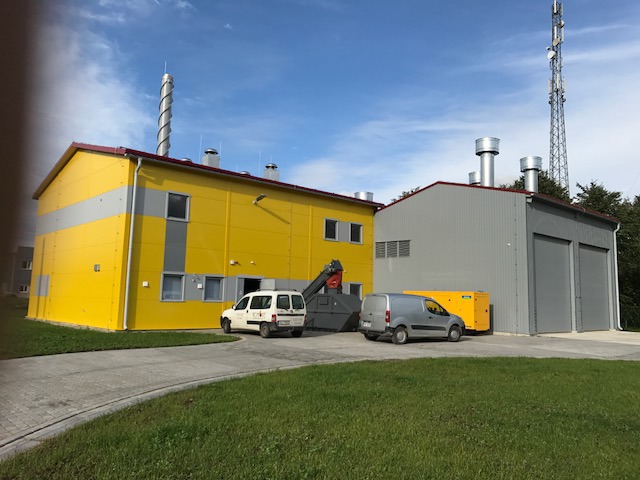 Iepirkuma procedūras priekšmets: „Kandavas pilsētas Biomasas katlu mājas izbūve”. Pretendents, kuram piešķīra tiesības slēgt iepirkuma līgumu: SIA “MONUM”, reģ.Nr.44103036801. Pretendenta piedāvātā līgumcena: EUR 1140455,35 (bez PVN), EUR 239495,62 (PVN 21%) un EUR 1379950,97(kopējā summa ar PVN).  Lēmumu par iepirkuma līguma slēgšanas tiesību piešķiršanu pieņemšanas datums: 2016.gada 11.augustā.2017.gada 4.novembrī pēc pārbūves svinīgi tika atklāta Kandavas Mākslas un mūzikas skola. Ēka piedzīvojusi neticami lielas pārvērtības gan vizuāli, gan tehniski. Paldies projektētājiem un būvniekiem SIA "DELPRO"  un SIA "COMPAIGN", kas tik skaisti īstenoja pārbūves projektu. Sarkano lentīti svinīgi pārgrieza Kandavas novada domes priekšsēdētāja Inga Priede, skolas direktore Maruta Balode un būvnieku pārstāve Ilze Nikolajeva.Saskaņā 2016.gada 12. jūlija Iepirkumu komisijas lēmumu un Aizdevuma līguma Nr. A2/1/16/319 noslēgšanu un finansējumu Iepirkuma realizēšanai saņemšanu, Iepirkuma līgumu slēdza ar personu apvienību SIA „DELPRO’’,reģ.Nr.40103183622 un SIA „Campaign”,reģ.Nr.50003773841 par piedāvāto līgumcenu EUR 1 099 140.25 (bez PVN). Iepirkuma identifikācijas Nr. KND 2016/11_ak.2017.gada nogalē pēc pārbūves  tika atklātas rekonstruētās Kandavas poliklīnikas telpas. Iepirkuma identifikācijas numurs – KND 2017/6.Lēmuma pieņemšanas datums: 26.04.2017.Līguma slēgšanas tiesības piešķirtas: SIA „M un V”, reģ. Nr. 4000315084, Jelgavas iela 1b, Kandava, Kandavas novads, LV-3120, kopējās būvniecības izmaksas – 80 149,46 eur, papildus darbi 6024,31 eur, ieejas mezgls 3424,18 eur, kas kopā sastāda: 89598,57 eur + 18815,70 eur (PVN) = EUR 108414,27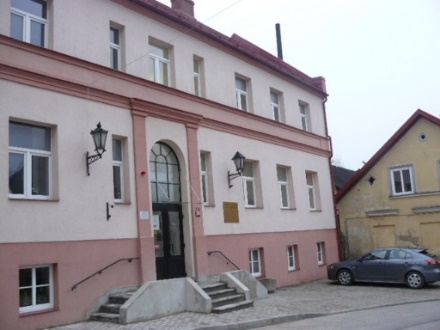 Kandavas novada domes priekšsēdētāja ( personiskais paraksts) Inga Priede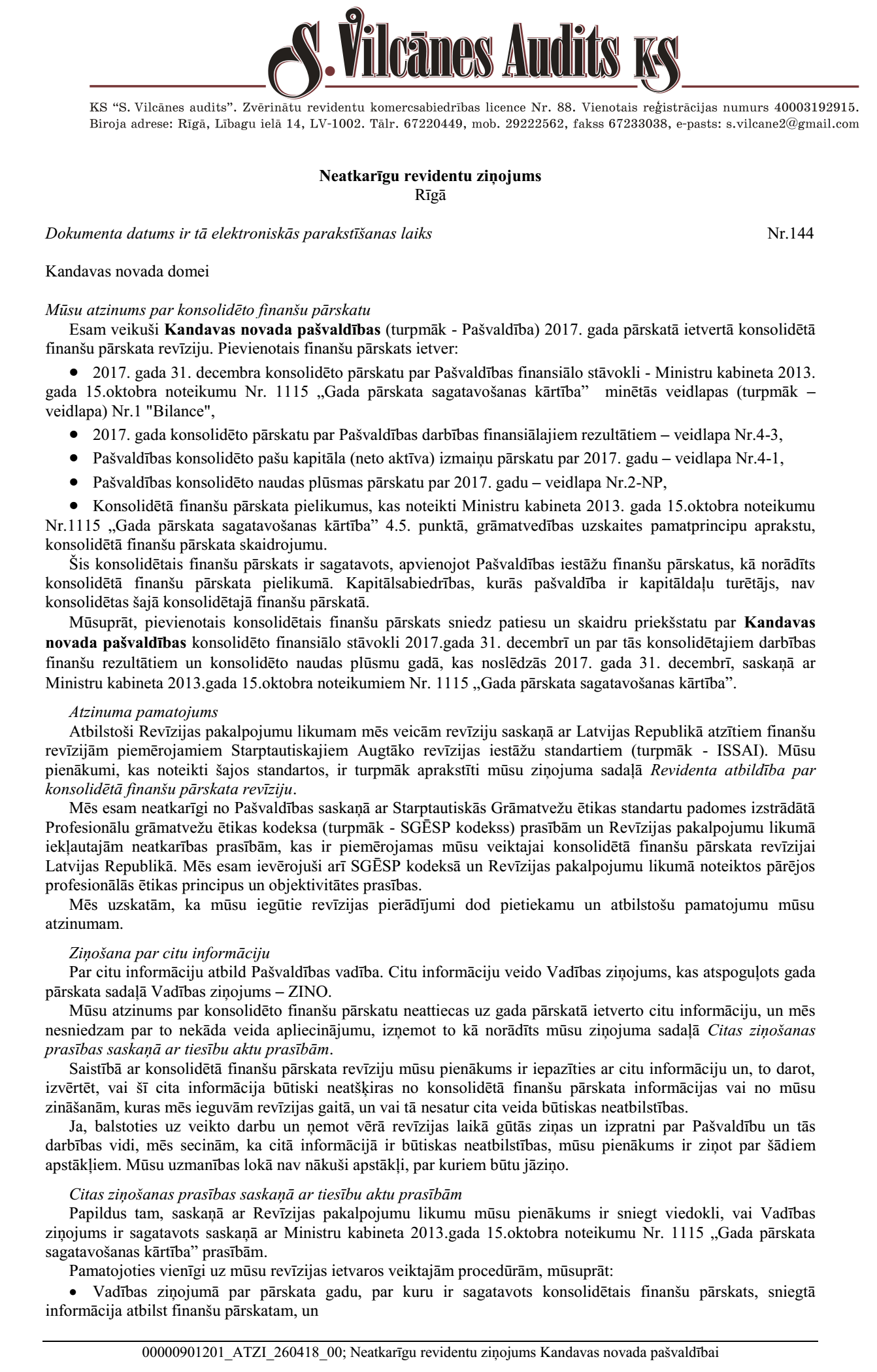 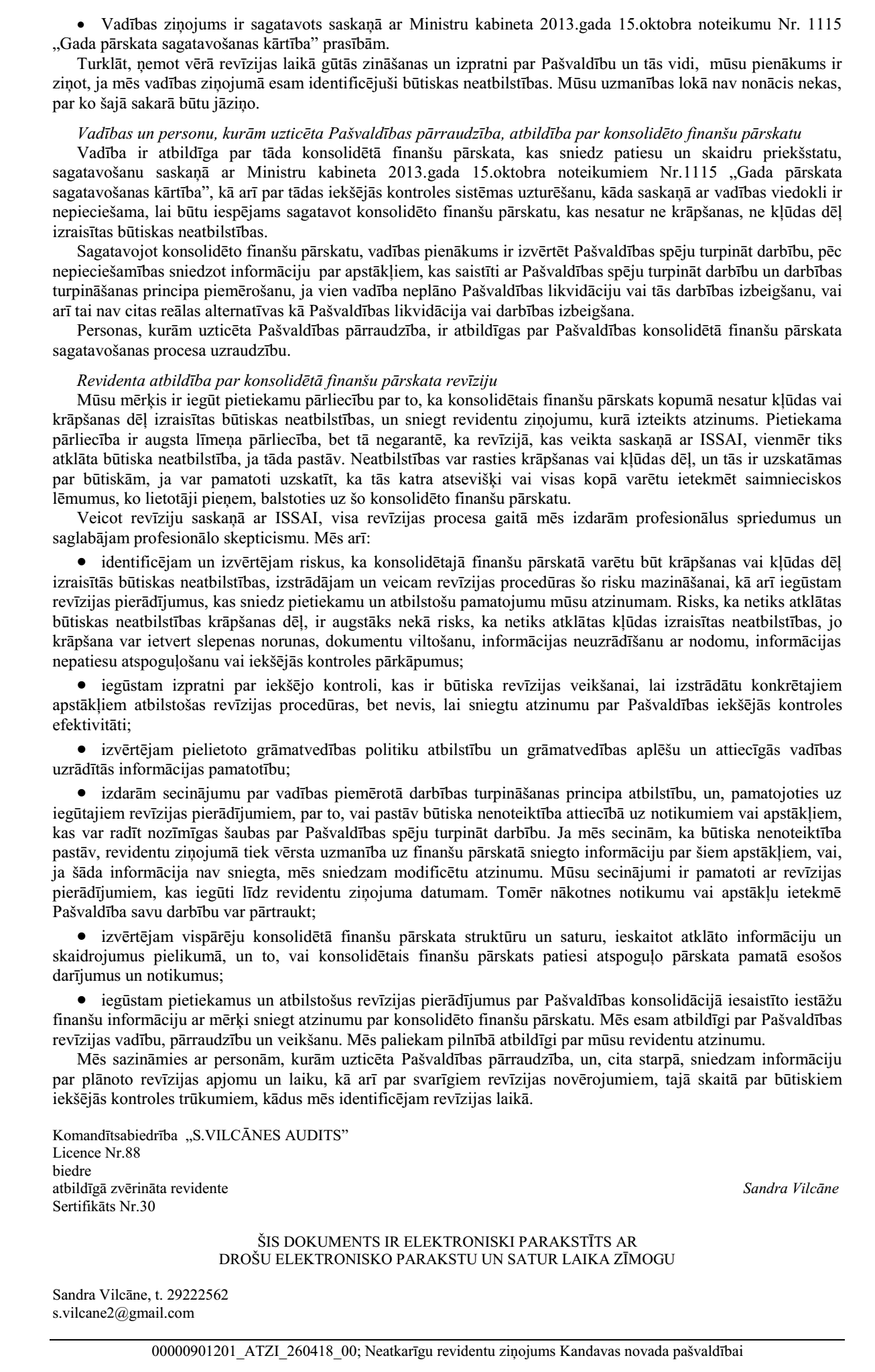 N.p.k.Veicamie darbi2017.gada 26. janvāra domes sēdē Nr. 1 (4.§ Par sociāli ekonomiskā attīstības plāna 2017.gadam apstiprināšanu) apstiprinātais sociāli - ekonomiskais plāns EUR2017.gada 26. janvāra domes sēdē Nr. 1 (4.§ Par sociāli ekonomiskā attīstības plāna 2017.gadam apstiprināšanu) apstiprinātais sociāli - ekonomiskais plāns EUR2017.gada 26. janvāra domes sēdē Nr. 1 (4.§ Par sociāli ekonomiskā attīstības plāna 2017.gadam apstiprināšanu) apstiprinātais sociāli - ekonomiskais plāns EUR2017.gada 26. janvāra domes sēdē Nr. 1 (4.§ Par sociāli ekonomiskā attīstības plāna 2017.gadam apstiprināšanu) apstiprinātais sociāli - ekonomiskais plāns EUR2017. gadā veikto sociāli ekonomiskajā plānā iekļauto darbu izpilde EUR2017. gadā veikto sociāli ekonomiskajā plānā iekļauto darbu izpilde EUR2017. gadā veikto sociāli ekonomiskajā plānā iekļauto darbu izpilde EUR2017. gadā veikto sociāli ekonomiskajā plānā iekļauto darbu izpilde EUR2017. gadā veikto sociāli  ekonomiskajā plānā iekļauto darbu naudas (samaksāto rēķinu) izpilde EUR2017. gadā veikto sociāli  ekonomiskajā plānā iekļauto darbu naudas (samaksāto rēķinu) izpilde EUR2017. gadā veikto sociāli  ekonomiskajā plānā iekļauto darbu naudas (samaksāto rēķinu) izpilde EUR2017. gadā veikto sociāli  ekonomiskajā plānā iekļauto darbu naudas (samaksāto rēķinu) izpilde EURSkaidrojumiN.p.k.Veicamie darbiKopējais finansējumsNo Kandavasnovada domesbudžetaProjektu fondu finansējumsCitsKopējais finansējumst.sk.t.sk.t.sk.Kopējais finansējumst.sk.t.sk.t.sk.SkaidrojumiN.p.k.Veicamie darbiKopējais finansējumsNo Kandavasnovada domesbudžetaProjektu fondu finansējumsCitsKopējais finansējumsNo Kandavasnovada domesbudžetaProjektu fondu finansējumsCitsKopējais finansējumsNo Kandavasnovada domesbudžetaProjektu fondu finansējumsCitsSkaidrojumiKandavaValodas pagraba izveide Kandavas novada muzejā30 4557 95522 500-1531,86153,191378,67-1531,861531,86Projekta īstenošanas termiņš līdz 2018.gada 15.decembrim, izmaksas par būvdarbiem, būvuzraudzību, autoruzraudzību un pamatlīdzekļiem tiks apmaksātas 2018.gadāPamatlīdzekļu iegāde Kandavas kultūras namam15 5822 08213 500-15438,811938,8113500,00-15438,811938,8113500,00-Iepirkuma rezultātā nedaudz samazinājušās izmaksas.Parka pie Kandavas Kārļa Mīlenbaha vidusskolas labiekārtošana74 10851 60822 500-14255,7014255,70-14255,7014255,70-Projekta īstenošanas termiņš pagarināts līdz 2018.gada 31.jūlijam, izmaksas par būvdarbiem un būvuzraudzību tiks apmaksātas 2018.gadāDzeja izdaiļo Kandavas vecpilsētu28 0989 37018 728-2804,002804,00--2804,002804,00--Projekta īstenošanas termiņš pagarināts līdz 2018.gada 28.septembrim, izmaksas par būvdarbiem, būvuzraudzību un autoruzraudzību tiks apmaksātas 2018.gadāAntropogēnās slodzes mazinošas tūrisma infrastruktūras attīstība Čužu purvā96 69810 15382 1934 352--Projekts netika apstiprinātsKandavas pilsētas pirmsskolas izglītības iestādes „Zīļuks"” energoefektivitātes tehniskā projekta izstrāde20 000-20 00024125,1424125,14--24125,1424125,14--Iepirkuma rezultātā palielinājušās būvprojekta izstrādes izmaksasMalkas šķūņa būvniecība Kandavā Lielā ielā 3820 000-20 000--Noslēgts līgums par būvprojekta izstrādiAsfaltbetona seguma atjaunošana Sabiles ielā Kandavā32 30032 300--30753,6730753,67--30753,6730753,67--Mazās skolas ielas būvniecība  Kandavā (no Sabiles ielas līdz katlumājai)30 00030 000----------Noslēgts līgums par būvprojekta izstrādi. Par 23645,00 EUR  veikta uzraksta Candowe izbūveGājēju celiņu izbūve Lielās ielas skvērā (Kandavas pilsētas tūrisma infrastruktūras sakārtošana saskaņā ar  28.01.2010. domes lēmumu)14 22914 229--21567,2421567,24-21567,2421567,24--Būvniecība izmaksāja dārgā kā sākotnēji plānots. Bitumena, melnā seguma izbūve Sēravotu ielā 18 70018 700--228989,52228989,52--228989,52228989,52--Būvniecība izmaksāja dārgā kā sākotnēji plānots.Gājēju ietves atjaunošana  un lietus ūdens novadīšanas sistēmas izbūve Talsu un Ūdens ielās25 31225 312--23750,7023750,70--23750,7023750,70--Bitumena, melnā seguma izbūve Lauku ielā18 10018 100--17628,4017628,40--17628,4017628,40--Ielu apgaismojuma izbūve Valteru, Sēravotu un Kūrortu ielās44 59044 590--41678,3241678,32--41678,3241678,32--Siltumapgādes sistēmas pārbūve ēkās Apiņu ielā 6/832 000-32 00029634,7529634,75--29634,7529634,75--Iepirkuma rezultātā nedaudz samazinājās izmaksasVideonovērošanas tīkla paplašināšana Kandavas pilsētā10 00010 000--1097010970--1097010970--Laivu piestātnes izbūve Kandavā20 000-20 000-Projekts netika apstiprinātsOzolāju estrādes labiekārtošana, kāpņu remonts un nojumes izbūve30 000-30 00028572857--28572857--Izbūvēts zemskatuves segums, iegādātas aprīkojums, veikts aktieru mājas jumta remonts. Poliklīnikas ēkas Lielā ielā 24 Kandavā koplietošanas telpu remonts45 000-45 000103633,85103633,85--6653,006653,00--Rēķins saņemts decembrī, bet tā kā darbi netika decembrī pabeigti, tad nav veikta apmaksa par būvdarbiem. Kandavas Mākslas un mūzikas skolas ēkas pārbūve1 329 960-1 329 9601360562,331360562,33--1358208,891358208,89--Daļēji veikta samaksa 2016.gadāLāčplēša, Skolas, Kurzemes, Uzvaras ielas centrālā ūdensvada un kanalizācijas vada izbūve180 000180 000--------SIA “Kandavas komunālie pakalpojumi” iesniedza ūdenssaimniecības projekta pieteikumu 2.kārtā.Lielās ielas seguma rekonstrukcijas pārprojektēšana50005000--------Nav līdzekļi būvdarbiem, tāpēc netika veikta projektēšanaPeldbaseina pie Kandavas K.Mīlenbaha vidusskolas būvniecības  projekta priekšizpēte500500--------Vānes pagasts24.Gājēju celiņa izbūve pie pagasta pārvaldes ēkas4 8904 890- - 1420,00 1420,00--1420,001420,00--Veikta apliecinājuma kartes izstrāde25.Pagasta pārvaldes ēkas ieejas mezgla un koridora remonts10 00010 000- - 245,10245,10--245,10245,10--Veikta apliecinājuma kartes izstrāde26.Pamatpakalpojumi un ciematu atjaunošana lauku apvidos (ceļa Nr. 5 „Vāne – Mehdarbnīcas – Bēlerti” pārbūve)108 962108 962108 9627085,767085,76--7085,767085,76--Veikta būvprojekta izstrādeCēres pagasts27.Ielu apgaismojuma izbūve pie estrādes4 3004 300--4118,964118,96--4118,964118,96--28.Siltumtrases izbūve starp sporta halli un skolu15 000-15 00034639,4334639,43--34639,4334639,43--Iepirkuma procedūras rezultātā palielinājās izmaksas.29.Pagasta pārvaldes ēkas remonts25 00025 000--1102,941102,94--1102,941102,94--Veikta būvprojekta izstrāde.30.Pamatpakalpojumi un ciematu atjaunošana lauku apvidos (ceļu Nr. 20 „Korģeļciems – Čunčas” un Nr. 2 „V1435 – Korģelciems – Puģi” (daļa) pārbūve)128 519128 519128 519-7439,087439,08--7439,087439,08--Veikta būvprojektu izstrādeZantes pagasts31.Brīvā laika atpūtas kompleksa attīstība pie Zantes pamatskolas9 912 9918 9219911,96960,898647,98-9911,96960,898647,98-32.Gājēju celiņa izbūve Skolas ielā 30 00030 000- - 19823,6519823,65--19823,6519823,65--33.Pamatpakalpojumi un ciematu atjaunošana lauku apvidos (ceļa Nr. 2 „Dumpji – Miezāji” pārbūve)229 099229 099229 09910024,4410024,44-10024,4410024,44--Būvprojekti iesniegti ar novēlošanos. LAD apstiprinājis projekta pieteikumu, projekta īstenošana turpināsies 2018.gadā.Zemītes pagasts34.Estrādes remonts10 00010 000- - 10984,1910984,19--10984,1910984,19--35.Pamatpakalpojumi un ciematu atjaunošana lauku apvidos (ceļa Nr. 20 „P121 – Lapsas – P121” pārbūve)257 038257 038257 03812597,3112597,31--12597,3112597,31--LAD apstiprinājis projekta pieteikumu, projekta īstenošana turpināsies 2018.gadā.Matkules pagasts36.Pamatpakalpojumi un ciematu atjaunošana lauku apvidos (ceļa Nr. 24 „P121 – V1261” (daļa) pārbūve)257 038257 038257 03810525,7910525,79--10525,7910525,79--Izstrādāts būvprojektsKandavas pagasts37.Pamatpakalpojumi un ciematu atjaunošana lauku apvidos (ceļu Nr. 3 „V1445-Mežmuiža”(daļa), Nr. 4 „P109-Baujas” un Nr. 13 „P130 – Uidas – Senlejas” (daļa) pārbūve)463 788463 788463 78819357,5819357,58--19357,5819357,58--Izstrādāti būvprojektiVisā novadā38.Slimību profilakses un veselības veicināšanas pasākumi Kandavas novadā39 44639 44620698,45-20698,45-20698,45-20698,45-Projekts tika apstiprināts tikai jūnijā, tāpēc netika īstenotas aktivitātes pilnā apmērā. 39.8.3.3. SAM „Attīstīt NVA nereģistrēto NEET jauniešu prasmes un veicināt to iesaisti izglītībā, NVA īstenotajos pasākumos Jauniešu garantijas ietvaros un nevalstisko organizāciju vai jauniešu centru darbībā” projekta  „PROTI un DARI!””21 89821 89820130,02-20130,02-20130,02-20130,02-Decembra rēķinu apmaksa veikta 2018.gadā.KOPĀKOPĀ3 610 0223 380 984229 68617013122120285,952055627,7464355,122020951,661957672,1262976,45Nr.Sociālā grupaSkaits1.Iedzīvotāji darba spējīgā vecumā60082.Bērni no 0-18 gadu vecumam: 15893.No tiem skolēni8374.No tiem pirmsskolas bērni5985.No tiem nepilngadīgie likumpārkāpēji46.No tiem bērni ar invaliditāti517.No tiem bērni aizbildnībā418.No tiem bērni audžu ģimenēs299.Pensionāri pensijas vecumā:182710.No tiem vientuļi dzīvojošie pensionāri64011.Personas ar invaliditāti  (no tiem 30 ir strādājošie)364Ģimenes ienākumi uz vienu ģimenes locekli mēnesīĢimeņu skaitsPersonu skaitsPabalsta summalīdz EUR 49,80 468416139no EUR 49,80 līdz EUR 128,06 8818712028virs EUR 128,06 593081869Darbības 2014.2015.2016.2017.1. Dzimšanas reģistru skaits73787673     t.sk. ar termiņa nokavējumu, kas ilgāks par mēnesi1-122. Pieņemti lēmumi par bērna piedzimšanas pabalstu839492713. Dzimšanas reģistru ierakstu skaits bez ziņām par bērna tēvu73954. Dzimšanas reģistru ierakstu skaits ar paternitātes atzīšanu464346445. Trīspusējo paternitātes atzīšanas iesniegumu skaits111-6. Dzimšanas reģistru ierakstu skaits ar paternitātes noteikšanu (pamatojoties uz tiesas spriedumu)23--7. Reģistrēto laulību skaits34284851     t.sk. baznīcā6767     ar ārzemniekiem2116     ārpus dzimtsarakstu nodaļas telpām229118. Svinīgo laulības reģistrāciju skaits dzimtsarakstu nodaļā281942449. Samazināts laulības vecums (gadījumu skaits)--1110. Šķirto laulību skaits658411. Miršanas reģistra ierakstu skaits85578512512. Reģistra ierakstos izdarīto papildinājumu un labojumu skaits2617141113. Atkārtoti izsniegto apliecību skaits5325224314. Vārda, uzvārda vai tautības maiņas lietas--8215. Izdotas izziņas par dokumentu pārbaudi laulības reģistrācijai citā iestādē6411316.Saņemti dokumenti izpildei23619932034317.Nosūtīti dokumenti108101166176SkaitsBērnu skaits, par kuriem bāriņtiesa pieņēmusi lēmumu par bērna vārda, uzvārda vai tautības ierakstu, kopā: 0Bērnu skaits, par kuriem pēc tiesas pieprasījuma bāriņtiesa devusi atzinumu par bērna aizgādības tiesību noteikšanu un saskarsmes tiesības izmantošanas kārtību, kopā: 4 Bērnu skaits, par kuriem bāriņtiesa pieņēmusi lēmumu par valsts sociālo pabalstu, apgādnieka zaudējuma pensijas un atbalsta ar celiakiju slimiem bērniem, kuriem nav noteikta invaliditāte, izmaksāšanu personai, kura faktiski audzina bērnu, vai izmaksāšanu pašam bērnam, ja viņš sasniedzis 15 gadu vecumu, kopā 1Nepilngadīgo personu skaits, par kurām bāriņtiesa pieņēmusi lēmumu par atļaujas došanu stāties laulībā pirms 18 gadu vecuma sasniegšanas, kopā: 0tajā skaitā zēnitajā skaitā meitenesBērnu skaits, par kuriem bāriņtiesa pieņēmusi lēmumu par pilngadības piešķiršanu pirms 18 gadu vecuma sasniegšanas, kopā 0Bērnu skaits, kuri nosūtīti konsultācijas saņemšanai pie ģimenes ārsta, psihologa vai cita speciālista, kopā 0Pieņemtie lēmumi par nepilngadīgo bērnu un personu ar ierobežotu rīcībspēju mantisko interešu nodrošināšanu vai aizstāvību kopā 15Pieņemto lēmumu skaits pārskata gadā kopā: 102 no tā vienpersoniski pieņemto lēmumu skaits: 2tajā skaitā lēmumu skaits par bērna aizgādības tiesību pārtraukšanu vecākiem 2tajā skaitā lēmumu skaits par bērna izņemšanu no aizbildņa aprūpes un aizbildņa atstādināšanu no pienākumu pildīšanas 0tajā skaitā lēmumu skaits par bērna izņemšanu no audžuģimenes aprūpes un audžuģimenes atstādināšanu no pienākumu pildīšanas 0Bāriņtiesas lietvedībā esošo lietu kopējais skaits pārskata gada 31.decembrī, ja lietas nav nodotas arhīvā, kopā 410Pārskata gadā ierosināto lietu skaits bāriņtiesā kopā 48Nr.p.k.Izglītības iestādePirms-skola (līdz 5 gadu vec.)5-6gad.1.kl.2-9.kl.10.kl11.-12. kl.Kopā 10.-12. kl.Kopā1.-12.kl.2016./2017Kopā ar b/d2015./2016Kopā ar b/d+/-1.Kandavas K. Mīlenbaha vidusskola372971851(t.sk. nekl.12)69(t.sk. nekl.12)403(t.sk. nekl.12)403425-222.Kandavas internātvidusskola21306101828355355339+163. Cēres pamatskola1786616792925.Zemītes pamatskola199458629080+106.Kandavas novada Zantes pamatskola121788400092121122-17.Vānes pamatskola3515963721232113+98.Kandavas pilsētas PII „Zīļuks”12583208216+8Kopā :Kopā :20813285869286997105113911381+109.Kandavas Valsts lauksaimniecības tehnikums1. kurss2.-4. kurss2.-4. kurss9.Kandavas Valsts lauksaimniecības tehnikums127276276403403439-36Kopā novadā:Kopā novadā:Kopā novadā:17941820-2610.Kandavas Mākslas un mūzikas skolaKandavas Mākslas un mūzikas skolaKandavas Mākslas un mūzikas skolaKandavas Mākslas un mūzikas skolaKandavas Mākslas un mūzikas skolaKandavas Mākslas un mūzikas skolaKandavas Mākslas un mūzikas skolaKandavas Mākslas un mūzikas skolaKandavas Mākslas un mūzikas skola288292-411.Kandavas novada Bērnu un jaunatnes sporta skolaKandavas novada Bērnu un jaunatnes sporta skolaKandavas novada Bērnu un jaunatnes sporta skolaKandavas novada Bērnu un jaunatnes sporta skolaKandavas novada Bērnu un jaunatnes sporta skolaKandavas novada Bērnu un jaunatnes sporta skolaKandavas novada Bērnu un jaunatnes sporta skolaKandavas novada Bērnu un jaunatnes sporta skolaKandavas novada Bērnu un jaunatnes sporta skola256238+1812.Kandavas Deju skolaKandavas Deju skolaKandavas Deju skolaKandavas Deju skolaKandavas Deju skolaKandavas Deju skolaKandavas Deju skolaKandavas Deju skolaKandavas Deju skola150144+6Kopā novadā:Kopā novadā:Kopā novadā:Kopā novadā:Kopā novadā:Kopā novadā:Kopā novadā:Kopā novadā:Kopā novadā:Kopā novadā:694674+202017.g.pieteikumi (t.sk. izsaukumi) 384notikumi  37meklēšanā esoša persona aizturēta un nodota VP 2aizturētas aizdomās turētās personas  7līdzdalība aizdomās turēto aizturēšanā2aizturēta administratīvo arestu neizcietusī persona1administratīvo pārkāpumu protokoli 80t.sk.t.sk.LAPK 421.p.1.d.(smēķēšana neatļautās vietās)2LAPK 421. p.4.d. (nepilngadīgie smēķētāji) 9LAPK 58.p. (gaisa piesārņošana)1LAPK 67.1. (koku patvaļīga ciršana) 1LAPK106.p1.d. (dzīvnieku   turēšanas noteikumu pārkāpums)  2LAPK 167.p. (huligānisms)  1LAPK 171.p.1.d. ( iereibis atrodas sab.vietā)  37LAPK 171.p.2.d. (atkārtoti iereibuši sab.vietā)   18LAPK 1711.p.1.d. (iereibuši nepilngadīgie) 6LAPK 1711.p.2.d. (atkārtoti iereibuši nepilngadīgie)2LAPK 1722.p.2.d. (atkārtota emocionāla vardarbība pret bērnu)12014.g.2015.g.2016.g.2017.g.pieteikumi (t.sk. izsaukumi) 513326347384notikumi  96494437meklēšanā esoša persona aizturēta un nodota VP 12aizturētas aizdomās turētās personas  27līdzdalība aizdomās turēto aizturēšanā2aizturēta administratīvo arestu neizcietusī persona1administratīvo pārkāpumu protokoli 73585780t.sk.t.sk.t.sk.t.sk.LAPK 421.p.1.d.(smēķēšana neatļautās vietās)112LAPK 421. p.4.d. (nepilngadīgie smēķētāji) 3329LAPK 58.p. (gaisa piesārņošana)1LAPK 67.1. (koku patvaļīga ciršana) 11LAPK 75.p.2.d.  (neiekļāvās atkritumu apsaimniekošanā - nebija līguma) 31LAPK 75.p.1.p. (atkritumu apsaimniekošanas noteikumu pārkāpums)  3LAPK106.p1.d. (dzīvnieku   turēšanas noteikumu pārkāpums)  1512LAPK 167.p. (huligānisms)  1121LAPK 171.p.1.d. ( iereibis atrodas sab.vietā)  30272537LAPK 171.p.2.d. (atkārtoti iereibuši sab.vietā)   451318LAPK 1711.p.1.d. (iereibuši nepilngadīgie) 14426LAPK 1711.p.2.d. (atkārtoti iereibuši nepilngadīgie)2LAPK 172.p.1.d. (nepilngadīgā iesaistīšana alkohola lietošanā)2LAPK 172.p.2.d. (nepilngadīgo novešana līdz dzēruma stāvoklim)1LAPK 1722.p.2.d. (atkārtota emocionāla vardarbība pret bērnu)1LAPK 186.p.1.d. (dzīvo bez derīga dokumenta)  3LAPK 175.p. (nepakļaušanās policijas darbinieka likumīgām prasībām)  111LAPK 176.p. (patvarība)3LAPK 202.p.1.d. (apzināti nepamatota speciālo dienestu izsaukšana)3Saistošo not. Nr.17  punkts 16.1.(traucē naktsmieru )  11Saistošo not. Nr.17  punkts 19.2.(mazgā auto daudzdzīvokļu mājas pagalmā)  1Saistošo not. Nr.17  punkts 18.4.(izmeta atkritumus-ierīkoja atkritumu izgāztuvi)  1Nr.p.k.Finansiālie rādītājiBudžeta izpildeiepriekšējā 2016. gadāPārskata gadāPārskata gadāNr.p.k.Finansiālie rādītājiBudžeta izpildeiepriekšējā 2016. gadāapstiprināts plānāizpilde1.Finanšu resursi izdevumu segšanai (kopā)990955610624896106697621.1dotācijas5100592544051154399611.2.maksas pakalpojumi un citi pašu ieņēmumi3085524070683532841.3.ārvalstu finanšu palīdzība---1.4.ziedojumi un dāvinājumi-355635562.Izdevumi (kopā)933687511770210115959862.1.uzturēšanas izdevumi (kopā)8830311942993793546362.1.1.kārtējie izdevumi8380193898883789148842.1.2.procentu izdevumi23070753775372.1.3.subsīdijas, dotācijas un sociālie pabalsti3180783298593285382.1.4.kārtējie maksājumi Eiropas Kopienas budžetā un starptautiskā sadarbība---2.1.5.uzturēšanas izdevumu transferti1089701037071036772.2.izdevumi kapitālieguldījumiem50656423402732241350NpkIestādes nosaukumsReģistrācijas Nr.Adrese1Kandavas novada domeDārza iela 6, Kandava, Kandavas novads, LV-31202Kandavas novada sociālais dienests PAJelgavas iela 4A, Kandava, Kandavas novads, LV-31203Kandavas novada Kultūras pārvalde ar struktūrvienībām90009334324Lielā iela 28, Kandava, Kandavas novads, LV-31204Kandavas novada Izglītības pārvalde ar struktūrvienībām90009230143Sabiles iela 12, Kandava, Kandavas novads, LV-31205Zantes ģimenes krīzes centrsSkolas iela 4, Zante, Zantes pagasts, Kandavas novads, LV-3134Kopplat.LIZMežiKrūmājiPurviZem ūdeņiemZeme zem ēkām un pagalmiemCeļiPārējās zemesĪpašumā547,6182,4136,97,82,39,684,28,1116,3Piekritīgā1167,1507,247,812,24,37,448,1332,8207,6Kopā1714,7689,6184,720,06,617,0132,3340,9323,9N.p.k.Veicamie darbiFinansējums EURFinansējums EURFinansējums EURFinansējums EURN.p.k.Veicamie darbiKopējais finansējumsNo Kandavas novada domes budžeta  Projektu fondu finansējumsCits/kredītsKandavas pilsētaKandavas pilsētaKandavas pilsētaKandavas pilsētaKandavas pilsētaKandavas pilsētaValodas pagraba izveide Kandavas novada muzejā30662,928162,9222500,00-Ozolāju estrādes kora kāpņu atjaunošana49610,00--49610,00Parka pie Kandavas Kārļa Mīlenbaha vidusskolas labiekārtošana105086,72-22500,0082586,72Dzeja izdaiļo Kandavas vecpilsētu49151,4128342,6320808,78-Pastaigu takas izveide Pūzurgravā9926,541765,568160,98-Kandavas pilsētas pirmsskolas izglītības iestādes „Zīļuks"” energoefektivitātes paaugstināšana886352,34-458150,00428202,34Ēkas Tirgus laukumā 11 telpu vienkāršotā atjaunošana40793,0040793,00--Mazās skolas ielas būvniecība  Kandavā (no Sabiles ielas līdz katlumājai)22777,0022777,00--Skvēra Lielā ielā 23A 2.kārtas izbūve (Kandavas pilsētas tūrisma infrastruktūras sakārtošana saskaņā ar  28.01.2010. domes lēmumu)10 708,0010708,00--Zīļu un Kalna ielu seguma pārbūve 8655,008655,00--Videonovērošanas tīkla paplašināšana Kandavas pilsētā5000,005000,00--Bitumena, melnā seguma izbūve Lapu ielā23252,4423252,44--Virsmas seguma apstrāde Ceļam Nr.56, Kandavas pagastā25500,0025500,00--Kāpņu atjaunošana no Dārza ielas uz poliklīnikas pagalmu3300,003300,00--Poliklīnikas koplietošanas telpu pārbūve108414,27--108414,27Melnā seguma izbūve Cīruļu un Dzeņu ielā 20000,0020000,00--Pulvertorņa jumta, logu slēģu un durvju atjaunošana110000,0010000,00100000,00-Ēkas Jelgavas ielā 4a logu nomaiņa10000,0010000,00--Vānes pagastsVānes pagastsVānes pagastsVānes pagastsVānes pagastsVānes pagastsGājēju celiņa pārbūve pie Vānes pagasta administratīvās ēkas24751,653516,9921234,66-Pagasta pārvaldes ēkas ieejas mezgla un koridora remonts, pārbūve33680,0033680,00--Pamatpakalpojumi un ciematu atjaunošana lauku apvidos (ceļa Nr. 5 „Vāne – Mehdarbnīcas – Bēlerti” pārbūve)200054,30-180048,8720005,43Cēres pagastsCēres pagastsCēres pagastsCēres pagastsCēres pagastsCēres pagastsMeliorācijas sistēmu pārbūve īpašumos “Brīviņu parks” un “Cēres parks” Cēres pagastā, Kandavas novadā31738,355461,6026276,75-Cēres pagasta pārvaldes administrācijas ēkas jumta nomaiņa71393,00--71393,00Stāvlaukuma izveide pie Cēres pagasta administratīvās ēkas7827,97296,277531,70-Pamatpakalpojumi un ciematu atjaunošana lauku apvidos (ceļu Nr. 20 „Korģeļciems – Čunčas” un Nr. 2 „V1435 – Korģelciems – Puģi” (daļa) pārbūve)131817,04-118635,3313181,71Zemītes pagastsZemītes pagastsZemītes pagastsZemītes pagastsZemītes pagastsZemītes pagastsZemītes estrādes un laukuma atjaunošana3771,003771,00--Ielu apgaismojums Pils ielā, Zemītē11713,0011713,00--Pamatpakalpojumi un ciematu atjaunošana lauku apvidos (ceļa Nr. 20 „P121 – Lapsas – P121” pārbūve)272 865,89-255227,2417638,65Zantes pagastsZantes pagastsZantes pagastsZantes pagastsZantes pagastsZantes pagastsLietus ūdens noteku remonts Zantes ģimenes krīzes centram9300,009300,00--Gājēju ietves posma gar Skolas ielu Zantē būvniecība 14000,0014000,00--Pamatpakalpojumi un ciematu atjaunošana lauku apvidos (ceļa Nr. 2 „Dumpji – Miezāji” pārbūve)275011,22-256532,0918479,13Matkules pagastsMatkules pagastsMatkules pagastsMatkules pagastsMatkules pagastsMatkules pagastsLapenes izbūve4346,004346,00--Centra ielas seguma virskārtas atjaunošana13000,0013000,00--Pamatpakalpojumi un ciematu atjaunošana lauku apvidos (ceļa Nr. 24 „P121 – V1261” (daļa) pārbūve)350800,60-315720,5435080,06Kandavas pagastsKandavas pagastsKandavas pagastsKandavas pagastsKandavas pagastsKandavas pagastsPamatpakalpojumi un ciematu atjaunošana lauku apvidos (ceļu Nr. 3 „V1445-Mežmuiža”(daļa), Nr. 4 „P109-Baujas” un Nr. 13 „P130 – Uidas – Senlejas” (daļa) pārbūve)604114,61-173835,93430278,68Visā novadāVisā novadāVisā novadāVisā novadāVisā novadāVisā novadāKandavas novada jauniešu forums 20181510,00-1510,00-Slimību profilakses un veselības veicināšanas pasākumi Kandavas novadā41389,72-41389,72-8.3.3. SAM „Attīstīt NVA nereģistrēto NEET jauniešu prasmes un veicināt to iesaisti izglītībā, NVA īstenotajos pasākumos Jauniešu garantijas ietvaros un nevalstisko organizāciju vai jauniešu centru darbībā” projekta  „PROTI un DARI!””17206,20-17206,20-Kopā: Kopā: 3639480,19317341,412047268,791274869,99N.p.k.Veicamie darbiFinansējums EURFinansējums EURFinansējums EURFinansējums EURN.p.k.Veicamie darbiKopējais finansējumsNo Kandavas novada sociālā dienesta budžetaProjektu fondu finansējumsCitsSociālais darbs429808374220055588Ambulatorā medicīniskā aprūpe200000020000Medicīniskā un sociālā rehabilitācija6100061000004.Aprūpe mājās6700067000005.Sociālie pabalsti163615163615006.Ģimenes atbalsta programma5500055000007.Bērnu, kas cietuši no vardarbības, rehabilitācija dzīves vietā40000040008.Veselīga dzīves veida popularizēšana1000100000Kopā: Kopā: 801423721835079588N.p.k.Veicamie darbiFinansējums EURFinansējums EURFinansējums EURFinansējums EURN.p.k.Veicamie darbiKopējais finansējumsNo SIA „Kandavas komunālie pakalpojumi” budžeta  Projektu fondu finansējumsCits (Kandavas novada dome)1.“Ūdenssaimniecības pakalpojumu attīstība Kandavā, II kārta”136300,002190014400,002.“Siltumapgādes sadales sistēmas efektivitātes paaugstināšana Kandavas novadā, Vānē”13872,003872,003.“Siltuma avota efektivitātes paaugstināšana Kandavas novadā, Vānē”118150,0018150,004.“Siltumapgādes sadales sistēmas efektivitātes paaugstināšana Kūrorta ielā, Kandavā” *Kopā: Kopā: 58322,0043922,0014400,00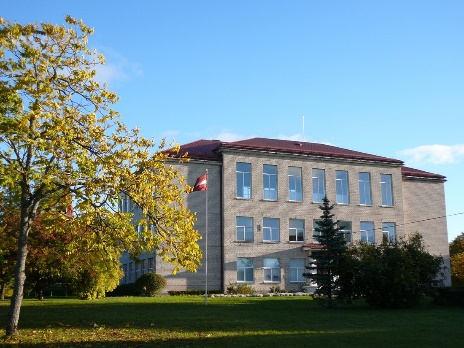 Pirms pārbūves 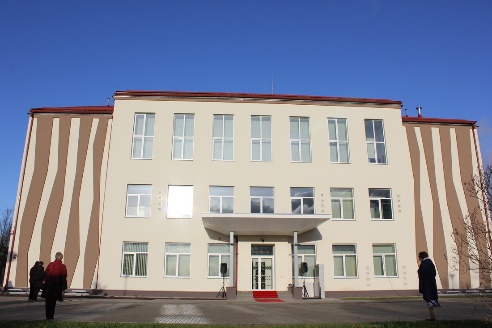 Pēc pārbūves 